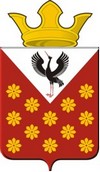                                                                                        Раздел I. Постановления главы Краснополянского сельского поселенияРоссийская  ФедерацияСвердловская областьБайкаловский  муниципальный районПостановлениеглавы Краснополянского сельского поселения		от 29  сентября  2023 года  № 153О внесении изменений в Примерное положение об оплате труда работников муниципальных бюджетных учреждений Краснополянского сельского поселения в сфере физической культуры и спорта, в отношении которых Администрация Краснополянского сельского поселения осуществляет функции и полномочия учредителя, утвержденное Постановлением главы Краснополянского сельского поселения №196 от 01.11.2017(в редакции Постановлений главы Краснополянского сельского поселения от 24.10.2019 №160, от 11.10.2021 №131, от 13.07.2022 №88)В соответствии со статьей 134 Трудового кодекса Трудового кодекса Российской Федерации, Постановлением Правительства Свердловской области от 09.02.2023 N 88-ПП «Об индексации заработной платы работников государственных бюджетных, автономных и казенных учреждений Свердловской области в 2023 году», Решением Думы Краснополянского сельского поселения от 22.12.2022 № 19 «О бюджете Краснополянского сельского поселения Байкаловского муниципального района Свердловской области на 2023 год и плановый период 2024 и 2025 годов» (в ред. от 29.03.2023 № 29, от 28.06.2023 №39, от 28.09.2023 №48), постановляю:1. Внести в Примерное положение об оплате труда работников муниципальных бюджетных учреждений Краснополянского сельского поселения в сфере физической культуры и спорта, в отношении которых Администрация Краснополянского сельского поселения осуществляет функции и полномочия учредителя, утвержденное Постановлением главы Краснополянского сельского поселения №196 от 01.11.2017 (в редакции Постановлений главы Краснополянского сельского поселения от 24.10.2019 №160, от 11.10.2021 №131, от 13.07.2022 №88) следующие изменения:1.1. в пункте 7 таблицу 1 изложить в новой редакции:«	                         Таблица 1МИНИМАЛЬНЫЕ РАЗМЕРЫ ОКЛАДОВ (ДОЛЖНОСТНЫХ ОКЛАДОВ), СТАВОК ЗАРАБОТНОЙ ПЛАТЫ РАБОТНИКОВ УЧРЕЖДЕНИЙ1.2. в пункте 7-1 таблицу 2 изложить в следующей редакции:	Таблица 2МИНИМАЛЬНЫЕ РАЗМЕРЫ ОКЛАДОВ РАБОТНИКОВ, ОСУЩЕСТВЛЯЮЩИХ ПРОФЕССИОНАЛЬНУЮ ДЕЯТЕЛЬНОСТЬ ПО ПРОФЕССИЯМ РАБОЧИХ3. Обеспечить повышение оплаты труда за счет средств местного бюджета в пределах предусмотренного фонда оплаты труда. 4. Действие настоящего Постановления распространяется на отношения, возникшие с 1 октября 2023 года. 5. Опубликовать настоящее Постановление в Информационном вестнике Краснополянского сельского поселения и разместить на сайте муниципального образования в сети «Интернет» www.krasnopolyanskoe.ru6. Контроль за исполнением настоящего Постановления возложить на заместителя главы администрации (по социальным вопросам) А.Б. Нуртазинову.Глава Краснополянского сельского поселения                                                                                                                                                       А.Н. Кошелев ________________________________________________________________________________________________________________                                 Российская  ФедерацияСвердловская областьБайкаловский  муниципальный районПостановлениеглавы Краснополянского сельского поселения		от 11  октября 2023 года  № 159О внесении изменений в Порядок применения бюджетной классификации Российской Федерации в части, относящейся к бюджету Краснополянского сельского поселения, в 2023 году и плановом периоде 2024 и 2025 годов, утвержденный Постановлением главы Краснополянского сельского поселения от 09.03.2023 № 42В соответствии со статьей 9 и положениями главы 4 Бюджетного кодекса Российской Федерации, Приказами Министерства финансов Российской Федерации от 17.05.2022 № 75н «Об утверждении кодов (перечней кодов) бюджетной классификации Российской Федерации на 2023 год (на 2023 год и плановый период 2024 и 2025 годов)» (в ред. от 29.06.2023) и от  24.05.2022 № 82н «О порядке формирования и применения кодов бюджетной классификации Российской Федерации, их структуре и принципах назначения (в ред. от 01.06.2023), приказом Министерства финансов Свердловской области от 15.12.2022 № 562 «Об утверждении порядка применения бюджетной классификации Российской Федерации в части, относящейся к областному бюджету и бюджету территориального фонда обязательного медицинского страхования Свердловской области» (в ред. от 31.08.2023) в целях определения порядка применения бюджетной классификации Российской Федерации в части, относящейся к бюджету Краснополянского сельского поселения, постановляю:В Порядок применения бюджетной классификации Российской Федерации в части, относящейся к бюджету Краснополянского сельского поселения, в 2023 году и плановом периоде 2024 и 2025 годов, утвержденный Постановлением главы Краснополянского сельского поселения от 09.03.2023 № 42, внести следующие изменения: пункт 9 главы 3 дополнить подпунктами 9 и 10 следующего содержания:9) 5000020820 «Расходы на исполнение судебных актов, актов службы судебных приставов, контролирующих органов, мировых соглашений», по которой отражаются расходы на реализацию одноименного мероприятия;10) 5000040600 «Обеспечение фондов оплаты труда работников органов местного самоуправления и работников муниципальных учреждений, за исключением работников, заработная плата которых определяется в соответствии с указами Президента Российской Федерации»По данной целевой статье отражаются расходы на реализацию одноименного мероприятия за счет иных межбюджетных трансфертов из областного бюджета в соответствии с Постановлением Правительства Свердловской области от 27.07.2023 №542-ПП «О предоставлении в 2023 году иных межбюджетных трансфертов из областного бюджета бюджетам муниципальных образований, расположенных на территории Свердловской области, на обеспечение фондов оплаты труда работников органов местного самоуправления и работников муниципальных учреждений, за исключением работников, заработная плата которых определяется в соответствии с указами Президента Российской Федерации».2.	Настоящее Постановление применяется к правоотношениям по составлению и исполнению бюджета Краснополянского сельского поселения, начиная с бюджета на 2023 год и плановый период 2024 и 2025 годов.3. Опубликовать настоящее Постановление в Информационном вестнике Краснополянского сельского поселения и разместить на сайте муниципального образования в сети «Интернет» www.krasnopolyanskoe.ru.4. Контроль за исполнением настоящего Постановления оставляю за собой.Глава Краснополянского сельского поселения                                                                                                                                                         А.Н.Кошелев_______________________________________________________________________________________________________________________________________________Российская  ФедерацияСвердловская областьБайкаловский  муниципальный районПостановлениеглавы Краснополянского сельского поселения		от 13 октября 2023 года  № 161 Об утверждении схемы теплоснабжения, на территории администрации Краснополянского сельского поселения	В целях реализации Федерального закона от 06 октября 2003 года № 131ФЗ«Об общих принципах организации  местного самоуправления в Российской Федерации»,  в соответствии с Федеральным законом от 27 июля 2010 года № 190-ФЗ «О теплоснабжении», Постановлением Правительства Российской Федерации от 22.02.2012 № 154 «О требованиях к схемам теплоснабжения, порядку их разработки и утверждения», постановляю:	1. Утвердить схему теплоснабжения на территории администрации Краснополянского сельского поселения на период до 2028 года (прилагается).2. Признать утратившим силу Постановление Главы Краснополянского сельского поселения от 21.02.2019 № 30 «Об утверждении схемы теплоснабжения, на территории муниципального образования Краснополянское сельское поселение».	3.Опубликовать настоящее Постановление в Информационном вестнике Краснополянского сельского поселения и разместить на сайте муниципального образования в сети «Интернет» www.krasnopolyanskoe.ru	4. Контроль за выполнением настоящего Постановления возложить на заместителя главы администрации (по вопросам ЖКХ и местному хозяйству) Снигирёва А.Н. Глава Краснополянского сельского поселения                                                                                                                                                           А.Н. Кошелев____________________________________________________________________________________________________________________________________________________Российская  ФедерацияСвердловская областьБайкаловский  муниципальный районПостановлениеглавы Краснополянского сельского поселения		от 26 октября 2023 года  № 164Об утверждении отчета об исполнении бюджета Краснополянского сельского поселения Байкаловского муниципального района Свердловской области за 9 месяцев 2023 годаВ соответствии со статьей 264.2. Бюджетного Кодекса Российской Федерации, Положением о бюджетном процессе в Краснополянском сельском поселении, утвержденным Решением Думы Краснополянского сельского поселения от 26.05.2022 № 267, постановляю:1. Утвердить отчет об исполнении бюджета Краснополянского сельского поселения Байкаловского муниципального района Свердловской области за 9 месяцев 2023 года в виде:- сводных показателей исполнения муниципального бюджета по доходам (приложение 1);- сводных показателей исполнения муниципального бюджета по расходам (приложение 2);- сводных показателей исполнения муниципального бюджета по источникам финансирования дефицита местного бюджета (приложение 3).2. Направить отчет об исполнении бюджета Краснополянского сельского поселения Байкаловского муниципального района Свердловской области за 9 месяцев 2023 года Думе Краснополянского сельского поселения и Контрольно-счетному органу Байкаловского муниципального района Свердловской области.3. Опубликовать настоящее постановление в Информационном вестнике Краснополянского сельского поселения и разместить на сайте муниципального образования в сети «Интернет» www.krasnopolyanskoe.ru.4. Контроль за исполнением настоящего постановления оставляю за собой.Исполняющий обязанности главыКраснополянского сельского поселения                                                                                                                                                                 А.Н. СнигирёвПриложение 3к постановлению Главы Краснополянского сельского поселенияот «26» октября 2023 года  №164СВОДНЫЕ ПОКАЗАТЕЛИисполнения муниципального бюджета по источникам финансирования дефицита местного бюджета  за 9 месяцев 2023 года_______________________________________________________________________________________________________________________________________Раздел II. Официальные сообщения и материалыИЗВЕЩЕНИЕо проведении собрания о согласовании местоположения границ земельного участка         Кадастровым инженером  Сопегиным Сергеем Владимировичем, 623870, Свердловская область, Байкаловский р-н, с. Байкалово, ул. Мальгина, д. 101, кв. 6;   электронная почта - sesopegin@yandex.ru; т. +79041757065; №15596 регистрации в государственном реестре лиц осуществляющих кадастровую деятельность,  выполняются кадастровые работы в отношении земельные участки  с условными кадастровыми номерами: 66:05:0000000:128:ЗУ1,  66:05:0000000:128:ЗУ2, 66:05:0000000:128:ЗУ3, 66:05:0000000:128:ЗУ4, 66:05:0000000:128:ЗУ5, 66:05:0000000:128:ЗУ6, 66:05:0000000:128:ЗУ7, 66:05:0000000:128:ЗУ8.    Заказчиком кадастровых работ является МО Краснополянское сельское поселение, 623881  обл. Свердловская, р-н Байкаловский, с. Краснополянское, ул. Советская, дом 26. Тел. 8-34362-93322.         Собрание по поводу согласования местоположения границ состоится по адресу: Свердловская обл., Байкаловский р-н, с. Байкалово, ул. Революции,  строение 25,  кабинет 49  «01»  декабря  2023 г. в 11 часов.          С проектом межевого плана земельного участка можно ознакомиться по адресу: 623870  Свердловская обл., Байкаловский р-н, с. Байкалово, ул. Революции, строение 25, кабинет 49         Требования о проведении согласования местоположения границ земельных участков на местности и обоснованные возражения о местоположении границ земельных участков после ознакомления с проектом межевого плана принимаются с «30» октября 2023 г. по «30» ноября 2023 г. по адресу: 623870  Свердловская обл., Байкаловский р-н, с. Байкалово, ул. Революции, строение 25, кабинет 49.Смежный земельный участок, с правообладателями  которых требуется  согласовать  местоположение границы: К№ 66:05:0000000:128- расположен: обл. Свердловская, р-н Байкаловский, земельные массивы колхоза "Заря".           При проведении  согласования  местоположения  границ   при  себе  необходимо  иметь  документ, удостоверяющий личность, а также документы о правах на земельный участок (часть 12 статьи 39, часть 2 статьи 40 Федерального закона от 24 июля 2007 г. №221-ФЗ «О кадастровой деятельности»)._____________________________________________________________________________________________________________________________________ИЗВЕЩЕНИЕо проведении собрания о согласовании местоположения границ земельного участка         Кадастровым инженером  Сопегиным Сергеем Владимировичем, 623870, Свердловская область, Байкаловский р-н, с. Байкалово, ул. Мальгина, д. 101, кв. 6;   электронная почта - sesopegin@yandex.ru; т. +79041757065; №15596 регистрации в государственном реестре лиц осуществляющих кадастровую деятельность,  выполняются кадастровые работы в отношении земельного участка  с кадастровым номером 66:05:2901010:35,  обл. Свердловская, р-н Байкаловский, д. Потапова, ул. Набережная, дом 15           Заказчиком кадастровых работ является Квашнин Андрей Николаевич623887, Свердловская область, Байкаловский район, с. Чурманское, ул. Шефская, д. 2, кв. 2       Тел: +79521371293.         Собрание по поводу согласования местоположения границ состоится по адресу: Свердловская обл., Байкаловский р-н, с. Байкалово, ул. Революции,  строение 25,  кабинет 49  «01»  декабря  2023 г. в 10 часов.          С проектом межевого плана земельного участка можно ознакомиться по адресу: 623870  Свердловская обл., Байкаловский р-н, с. Байкалово, ул. Революции, строение 25, кабинет 49         Требования о проведении согласования местоположения границ земельных участков на местности и обоснованные возражения о местоположении границ земельных участков после ознакомления с проектом межевого плана принимаются с «30» октября 2023 г. по «30» ноября 2023 г. по адресу: 623870  Свердловская обл., Байкаловский р-н, с. Байкалово, ул. Революции, строение 25, кабинет 49.Смежный земельный участок, с правообладателями  которых требуется  согласовать  местоположение границы:            К№ 66:05:2901010:24 - обл. Свердловская, р-н Байкаловский, д. Потапова, ул. Набережная, дом 17           При проведении  согласования  местоположения  границ   при  себе  необходимо  иметь  документ, удостоверяющий личность, а также документы о правах на земельный участок (часть 12 статьи 39, часть 2 статьи 40 Федерального закона от 24 июля 2007 г. №221-ФЗ «О кадастровой деятельности»).Учредители:  Дума Краснополянского сельского поселения, Администрация Краснополянского сельского поселения.Год основания издания: 2016 г.; статус  издания:  периодическое печатное   издание;    адрес администрации   Краснополянского сельского поселения: 623881, Свердловская область, Байкаловский район,  с. Краснополянское, ул. Советская, 26, тел\факс  8 (34362) 9-33-22,   www.krasnopolyanskoe.ru;  дата подписания  номера газеты в печать: 30.10.2023 г.;  формат бумаги: А3;  объем издания 5  листов;  тираж  25 экземпляров,   председатель редакционного совета  - Нуртазинова Айжан Бектасовна  8(34362) 9-33-68Номер строкиПрофессиональные квалификационные группы и квалификационные уровни должностей работниковМинимальный размер оклада (должностного оклада) (рублей)1.Должности работников физической культуры и спорта первого уровняДолжности работников физической культуры и спорта первого уровня2.1 квалификационный уровень83403.2 квалификационный уровень93134.Должности работников физической культуры и спорта второго уровняДолжности работников физической культуры и спорта второго уровня5.1 квалификационный уровень (инструктор по спорту)102856.2 квалификационный уровень112587.3 квалификационный уровень123708.Должности работников физической культуры и спорта третьего уровняДолжности работников физической культуры и спорта третьего уровня9.1 квалификационный уровень1362010.2 квалификационный уровень1487211.Должности работников физической культуры и спорта четвертого уровняДолжности работников физической культуры и спорта четвертого уровня12.1 квалификационный уровень16123Номер строкиПрофессиональные квалификационные группы и квалификационные уровни общеотраслевых профессий рабочихМинимальный размер оклада (должностного оклада) (рублей)1.Общеотраслевые профессии рабочих первого уровняОбщеотраслевые профессии рабочих первого уровня2.1 квалификационный уровень3.1 квалификационный разряд (уборщица)55604.2 квалификационный разряд61155.3 квалификационный разряд66716.Общеотраслевые профессии рабочих второго уровняОбщеотраслевые профессии рабочих второго уровня7.1 квалификационный уровень8.4 квалификационный разряд73659.5 квалификационный разряд806210.2 квалификационный уровень11.6 квалификационный разряд889512.7 квалификационный разряд972913.3 квалификационный уровень14.8 квалификационный разряд10701Приложение 1                                                                                                                                                                                                                                                                                                                                                  к постановлению Главы
Краснополянского сельского поселения
 от  "26" октября 2023 года №164Приложение 1                                                                                                                                                                                                                                                                                                                                                  к постановлению Главы
Краснополянского сельского поселения
 от  "26" октября 2023 года №164Приложение 1                                                                                                                                                                                                                                                                                                                                                  к постановлению Главы
Краснополянского сельского поселения
 от  "26" октября 2023 года №164Приложение 1                                                                                                                                                                                                                                                                                                                                                  к постановлению Главы
Краснополянского сельского поселения
 от  "26" октября 2023 года №164Приложение 1                                                                                                                                                                                                                                                                                                                                                  к постановлению Главы
Краснополянского сельского поселения
 от  "26" октября 2023 года №164Приложение 1                                                                                                                                                                                                                                                                                                                                                  к постановлению Главы
Краснополянского сельского поселения
 от  "26" октября 2023 года №164Приложение 1                                                                                                                                                                                                                                                                                                                                                  к постановлению Главы
Краснополянского сельского поселения
 от  "26" октября 2023 года №164Приложение 1                                                                                                                                                                                                                                                                                                                                                  к постановлению Главы
Краснополянского сельского поселения
 от  "26" октября 2023 года №164Приложение 1                                                                                                                                                                                                                                                                                                                                                  к постановлению Главы
Краснополянского сельского поселения
 от  "26" октября 2023 года №164Приложение 1                                                                                                                                                                                                                                                                                                                                                  к постановлению Главы
Краснополянского сельского поселения
 от  "26" октября 2023 года №164Приложение 1                                                                                                                                                                                                                                                                                                                                                  к постановлению Главы
Краснополянского сельского поселения
 от  "26" октября 2023 года №164Приложение 1                                                                                                                                                                                                                                                                                                                                                  к постановлению Главы
Краснополянского сельского поселения
 от  "26" октября 2023 года №164Приложение 1                                                                                                                                                                                                                                                                                                                                                  к постановлению Главы
Краснополянского сельского поселения
 от  "26" октября 2023 года №164СВОДНЫЕ ПОКАЗАТЕЛИСВОДНЫЕ ПОКАЗАТЕЛИСВОДНЫЕ ПОКАЗАТЕЛИСВОДНЫЕ ПОКАЗАТЕЛИСВОДНЫЕ ПОКАЗАТЕЛИСВОДНЫЕ ПОКАЗАТЕЛИСВОДНЫЕ ПОКАЗАТЕЛИСВОДНЫЕ ПОКАЗАТЕЛИСВОДНЫЕ ПОКАЗАТЕЛИСВОДНЫЕ ПОКАЗАТЕЛИСВОДНЫЕ ПОКАЗАТЕЛИСВОДНЫЕ ПОКАЗАТЕЛИСВОДНЫЕ ПОКАЗАТЕЛИисполнения муниципального бюджета по доходам за 9 месяцев 2023 годаисполнения муниципального бюджета по доходам за 9 месяцев 2023 годаисполнения муниципального бюджета по доходам за 9 месяцев 2023 годаисполнения муниципального бюджета по доходам за 9 месяцев 2023 годаисполнения муниципального бюджета по доходам за 9 месяцев 2023 годаисполнения муниципального бюджета по доходам за 9 месяцев 2023 годаисполнения муниципального бюджета по доходам за 9 месяцев 2023 годаисполнения муниципального бюджета по доходам за 9 месяцев 2023 годаисполнения муниципального бюджета по доходам за 9 месяцев 2023 годаисполнения муниципального бюджета по доходам за 9 месяцев 2023 годаисполнения муниципального бюджета по доходам за 9 месяцев 2023 годаисполнения муниципального бюджета по доходам за 9 месяцев 2023 годаисполнения муниципального бюджета по доходам за 9 месяцев 2023 годаНомер строкиНомер строкиКодКодКодКодНаименование группы, подгруппы, статьи, подстатьи или элемента доходовНаименование группы, подгруппы, статьи, подстатьи или элемента доходовУтвержденный план на год, тыс.руб.Утвержденный план на год, тыс.руб.ИсполненоИсполненоИсполненоНомер строкиНомер строкиКодКодКодКодНаименование группы, подгруппы, статьи, подстатьи или элемента доходовНаименование группы, подгруппы, статьи, подстатьи или элемента доходовУтвержденный план на год, тыс.руб.Утвержденный план на год, тыс.руб.в тыс.руб.в тыс.руб.в процентах112222334455611000 1 00 00000 00 0000 000000 1 00 00000 00 0000 000000 1 00 00000 00 0000 000000 1 00 00000 00 0000 000НАЛОГОВЫЕ И НЕНАЛОГОВЫЕ ДОХОДЫНАЛОГОВЫЕ И НЕНАЛОГОВЫЕ ДОХОДЫ23 579,023 579,016 986,016 986,072,022000 1 01 00000 00 0000 000000 1 01 00000 00 0000 000000 1 01 00000 00 0000 000000 1 01 00000 00 0000 000НАЛОГИ НА ПРИБЫЛЬ, ДОХОДЫНАЛОГИ НА ПРИБЫЛЬ, ДОХОДЫ1 125,01 125,0788,9788,970,133000 1 01 02000 01 0000 110000 1 01 02000 01 0000 110000 1 01 02000 01 0000 110000 1 01 02000 01 0000 110Налог на доходы физических лицНалог на доходы физических лиц1 125,01 125,0788,9788,970,144000 1 03 00000 00 0000 000000 1 03 00000 00 0000 000000 1 03 00000 00 0000 000000 1 03 00000 00 0000 000НАЛОГИ НА ТОВАРЫ (РАБОТЫ,УСЛУГИ), РЕАЛИЗУЕМЫЕ НА ТЕРРИТОРИИ РОССИЙСКОЙ ФЕДЕРАЦИИНАЛОГИ НА ТОВАРЫ (РАБОТЫ,УСЛУГИ), РЕАЛИЗУЕМЫЕ НА ТЕРРИТОРИИ РОССИЙСКОЙ ФЕДЕРАЦИИ17 800,017 800,013 127,413 127,473,755000 1 03 02000 01 0000 110000 1 03 02000 01 0000 110000 1 03 02000 01 0000 110000 1 03 02000 01 0000 110Акцизы по подакцизным товарам (продукции), производимым на территории Российской ФедерацииАкцизы по подакцизным товарам (продукции), производимым на территории Российской Федерации17 800,017 800,013 127,413 127,473,766000 1 05 00000 00 0000 000000 1 05 00000 00 0000 000000 1 05 00000 00 0000 000000 1 05 00000 00 0000 000НАЛОГИ НА СОВОКУПНЫЙ ДОХОДНАЛОГИ НА СОВОКУПНЫЙ ДОХОД190,0190,0620,2620,2326,477000 1 05 03000 01 0000 110000 1 05 03000 01 0000 110000 1 05 03000 01 0000 110000 1 05 03000 01 0000 110Единый сельскохозяйственный налогЕдиный сельскохозяйственный налог190,0190,0620,2620,2326,488000 1 06 00000 00 0000 000000 1 06 00000 00 0000 000000 1 06 00000 00 0000 000000 1 06 00000 00 0000 000НАЛОГИ НА ИМУЩЕСТВОНАЛОГИ НА ИМУЩЕСТВО2 980,02 980,01 249,31 249,341,999000 1 06 01030 10 0000 110000 1 06 01030 10 0000 110000 1 06 01030 10 0000 110000 1 06 01030 10 0000 110Налог на имущество физических лиц, взимаемый по ставкам применяемым к объектам налогообложения, расположенным в границах сельских поселенийНалог на имущество физических лиц, взимаемый по ставкам применяемым к объектам налогообложения, расположенным в границах сельских поселений230,0230,0-14,8-14,8-1010000 1 06 06033 10 0000 110000 1 06 06033 10 0000 110000 1 06 06033 10 0000 110000 1 06 06033 10 0000 110Земельный налог с организаций, обладающих земельным участком, расположенным в границах сельских поселенийЗемельный налог с организаций, обладающих земельным участком, расположенным в границах сельских поселений2 000,02 000,01 253,31 253,362,71111000 1 06 06043 10 0000 110000 1 06 06043 10 0000 110000 1 06 06043 10 0000 110000 1 06 06043 10 0000 110Земельный налог с физических лиц, обладающих земельным участком, расположенным в границах сельских поселенийЗемельный налог с физических лиц, обладающих земельным участком, расположенным в границах сельских поселений750,0750,010,810,81,41212000 1 08 00000 00 0000 000000 1 08 00000 00 0000 000000 1 08 00000 00 0000 000000 1 08 00000 00 0000 000ГОСУДАРСТВЕННАЯ ПОШЛИНАГОСУДАРСТВЕННАЯ ПОШЛИНА97,097,070,670,672,81313000 1 08 04020 01 0000 110000 1 08 04020 01 0000 110000 1 08 04020 01 0000 110000 1 08 04020 01 0000 110Государственная пошлина за совершение нотариальных действий должностными лицами органов местного самоуправления, уполномоченными в соответствии с законодательными актами Российской Федерации на совершение нотариальных действийГосударственная пошлина за совершение нотариальных действий должностными лицами органов местного самоуправления, уполномоченными в соответствии с законодательными актами Российской Федерации на совершение нотариальных действий97,097,070,670,672,81414000 1 11 00000 00 0000 000000 1 11 00000 00 0000 000000 1 11 00000 00 0000 000000 1 11 00000 00 0000 000ДОХОДЫ ОТ ИСПОЛЬЗОВАНИЯ ИМУЩЕСТВА, НАХОДЯЩЕГОСЯ В ГОСУДАРСТВЕННОЙ И МУНИЦИПАЛЬНОЙ СОБСТВЕННОСТИДОХОДЫ ОТ ИСПОЛЬЗОВАНИЯ ИМУЩЕСТВА, НАХОДЯЩЕГОСЯ В ГОСУДАРСТВЕННОЙ И МУНИЦИПАЛЬНОЙ СОБСТВЕННОСТИ976,4976,4815,5815,583,51515000 1 11 05025 10 0000 120 000 1 11 05025 10 0000 120 000 1 11 05025 10 0000 120 000 1 11 05025 10 0000 120 Доходы, получаемые в виде арендной платы, а также средства от продажи права на заключение договоров аренды за земли, находящиеся в собственности сельских поселений (за исключением земельных участков муниципальных бюджетных и автономных учреждений)Доходы, получаемые в виде арендной платы, а также средства от продажи права на заключение договоров аренды за земли, находящиеся в собственности сельских поселений (за исключением земельных участков муниципальных бюджетных и автономных учреждений)15,215,27,27,247,41616000 1 11 05075 10 0000 120000 1 11 05075 10 0000 120000 1 11 05075 10 0000 120000 1 11 05075 10 0000 120Доходы от сдачи в аренду имущества, составляющего казну сельских поселений (за исключением земельных участков)Доходы от сдачи в аренду имущества, составляющего казну сельских поселений (за исключением земельных участков)49,449,40,00,00,01717000 1 11 09045 10 0000 120000 1 11 09045 10 0000 120000 1 11 09045 10 0000 120000 1 11 09045 10 0000 120Прочие поступления от использования имущества, находящегося в собственности сельских поселений (за исключением имущества муниципальных бюджетных и автономных учреждений, а также имущества муниципальных унитарных предприятий, в том числе казенных)Прочие поступления от использования имущества, находящегося в собственности сельских поселений (за исключением имущества муниципальных бюджетных и автономных учреждений, а также имущества муниципальных унитарных предприятий, в том числе казенных)911,8911,8808,3808,388,61818000 1 13 00000 00 0000 000000 1 13 00000 00 0000 000000 1 13 00000 00 0000 000000 1 13 00000 00 0000 000ДОХОДЫ ОТ ОКАЗАНИЯ ПЛАТНЫХ УСЛУГ (РАБОТ) И КОМПЕНСАЦИИ ЗАТРАТ ГОСУДАРСТВАДОХОДЫ ОТ ОКАЗАНИЯ ПЛАТНЫХ УСЛУГ (РАБОТ) И КОМПЕНСАЦИИ ЗАТРАТ ГОСУДАРСТВА175,6175,698,898,856,31919000 1 13 02995 10 0000 130000 1 13 02995 10 0000 130000 1 13 02995 10 0000 130000 1 13 02995 10 0000 130Прочие доходы от компенсации затрат бюджетов сельских поселенийПрочие доходы от компенсации затрат бюджетов сельских поселений175,6175,698,898,856,32020000 1 14 00000 00 0000 000000 1 14 00000 00 0000 000000 1 14 00000 00 0000 000000 1 14 00000 00 0000 000ДОХОДЫ ОТ ПРОДАЖИ МАТЕРИАЛЬНЫХ И НЕМАТЕРИАЛЬНЫХ АКТИВОВДОХОДЫ ОТ ПРОДАЖИ МАТЕРИАЛЬНЫХ И НЕМАТЕРИАЛЬНЫХ АКТИВОВ150,0150,0195,3195,3130,22121000 1 14 02053 10 0000 410000 1 14 02053 10 0000 410000 1 14 02053 10 0000 410000 1 14 02053 10 0000 410Доходы от реализации иного имущества, находящегося в собственности сельских поселений (за исключением имущества муниципальных бюджетных и автономных учреждений, а также имущества муниципальных унитарных предприятий, в том числе казенных) в части реализации основных средств по указанному имуществуДоходы от реализации иного имущества, находящегося в собственности сельских поселений (за исключением имущества муниципальных бюджетных и автономных учреждений, а также имущества муниципальных унитарных предприятий, в том числе казенных) в части реализации основных средств по указанному имуществу140,0140,029,729,721,22222000 1 14 06025 10 0000 430000 1 14 06025 10 0000 430000 1 14 06025 10 0000 430000 1 14 06025 10 0000 430Доходы от продажи земельных участков, находящихся в собственности поселений (за исключением земельных участков муниципальных бюджетных и автономных учреждений)Доходы от продажи земельных участков, находящихся в собственности поселений (за исключением земельных участков муниципальных бюджетных и автономных учреждений)10,010,0165,6165,61 656,02323000 1 16 00000 00 0000 000000 1 16 00000 00 0000 000000 1 16 00000 00 0000 000000 1 16 00000 00 0000 000ШТРАФЫ, САНКЦИИ, ВОЗМЕЩЕНИЕ УЩЕРБАШТРАФЫ, САНКЦИИ, ВОЗМЕЩЕНИЕ УЩЕРБА85,085,020,020,023,52424000 1 16 01157 01 0000 140000 1 16 01157 01 0000 140000 1 16 01157 01 0000 140000 1 16 01157 01 0000 140Административные штрафы, установленные главой 15 Кодекса Российской Федерации об административных правонарушениях, за административные правонарушения в области финансов, связанные с нецелевым использованием бюджетных средств, невозвратом либо несвоевременным возвратом бюджетного кредита, неперечислением либо несвоевременным перечислением платы за пользование бюджетным кредитом, нарушением условий предоставления бюджетного кредита, нарушением порядка и (или) условий предоставления (расходования) межбюджетных трансфертов, нарушением условий предоставления бюджетных инвестиций, субсидий юридическим лицам, индивидуальным предпринимателям и физическим лицам, подлежащие зачислению в бюджет муниципального образованияАдминистративные штрафы, установленные главой 15 Кодекса Российской Федерации об административных правонарушениях, за административные правонарушения в области финансов, связанные с нецелевым использованием бюджетных средств, невозвратом либо несвоевременным возвратом бюджетного кредита, неперечислением либо несвоевременным перечислением платы за пользование бюджетным кредитом, нарушением условий предоставления бюджетного кредита, нарушением порядка и (или) условий предоставления (расходования) межбюджетных трансфертов, нарушением условий предоставления бюджетных инвестиций, субсидий юридическим лицам, индивидуальным предпринимателям и физическим лицам, подлежащие зачислению в бюджет муниципального образования0,00,020,020,0-2525000 1 16 07010 10 0000 140000 1 16 07010 10 0000 140000 1 16 07010 10 0000 140000 1 16 07010 10 0000 140Штрафы, неустойки, пени, уплаченные в случае просрочки исполнения поставщиком (подрядчиком, исполнителем) обязательств, предусмотренных муниципальным контрактом, заключенным муниципальным органом, казенным учреждением сельского поселенияШтрафы, неустойки, пени, уплаченные в случае просрочки исполнения поставщиком (подрядчиком, исполнителем) обязательств, предусмотренных муниципальным контрактом, заключенным муниципальным органом, казенным учреждением сельского поселения85,085,00,00,00,02626000 2 00 00000 00 0000 000 000 2 00 00000 00 0000 000 000 2 00 00000 00 0000 000 000 2 00 00000 00 0000 000 БЕЗВОЗМЕЗДНЫЕ ПОСТУПЛЕНИЯБЕЗВОЗМЕЗДНЫЕ ПОСТУПЛЕНИЯ69 860,669 860,650 524,950 524,972,32727000 2 02 00000 00 0000 000000 2 02 00000 00 0000 000000 2 02 00000 00 0000 000000 2 02 00000 00 0000 000БЕЗВОЗМЕЗДНЫЕ ПОСТУПЛЕНИЯ ОТ ДРУГИХ БЮДЖЕТОВ БЮДЖЕТНОЙ СИСТЕМЫ РОССИЙСКОЙ ФЕДЕРАЦИИБЕЗВОЗМЕЗДНЫЕ ПОСТУПЛЕНИЯ ОТ ДРУГИХ БЮДЖЕТОВ БЮДЖЕТНОЙ СИСТЕМЫ РОССИЙСКОЙ ФЕДЕРАЦИИ69 987,369 987,350 651,750 651,772,42828000 2 02 10000 00 0000 150000 2 02 10000 00 0000 150000 2 02 10000 00 0000 150000 2 02 10000 00 0000 150ДОТАЦИИ БЮДЖЕТАМ БЮДЖЕТНОЙ СИСТЕМЫ РОССИЙСКОЙ ФЕДЕРАЦИИДОТАЦИИ БЮДЖЕТАМ БЮДЖЕТНОЙ СИСТЕМЫ РОССИЙСКОЙ ФЕДЕРАЦИИ4 708,24 708,23 548,23 548,275,42929000 2 02 16001 10 0000 150000 2 02 16001 10 0000 150000 2 02 16001 10 0000 150000 2 02 16001 10 0000 150Дотации бюджетам сельских поселений на выравнивание бюджетной обеспеченности из бюджетов муниципальных районовДотации бюджетам сельских поселений на выравнивание бюджетной обеспеченности из бюджетов муниципальных районов4 641,24 641,23 481,23 481,275,03030000 2 02 16549 10 0000 150000 2 02 16549 10 0000 150000 2 02 16549 10 0000 150000 2 02 16549 10 0000 150Дотации (гранты) бюджетам сельских поселений за достижение показателей деятельности органов местного самоуправленияДотации (гранты) бюджетам сельских поселений за достижение показателей деятельности органов местного самоуправления67,067,067,067,0100,03131000 2 02 20000 00 0000 150000 2 02 20000 00 0000 150000 2 02 20000 00 0000 150000 2 02 20000 00 0000 150СУБСИДИИ БЮДЖЕТАМ БЮДЖЕТНОЙ СИСТЕМЫ РОССИЙСКОЙ ФЕДЕРАЦИИ (МЕЖБЮДЖЕТНЫЕ СУБСИДИИ)СУБСИДИИ БЮДЖЕТАМ БЮДЖЕТНОЙ СИСТЕМЫ РОССИЙСКОЙ ФЕДЕРАЦИИ (МЕЖБЮДЖЕТНЫЕ СУБСИДИИ)1 915,81 915,8488,0488,025,53232000 2 02 29999 10 0000 150000 2 02 29999 10 0000 150000 2 02 29999 10 0000 150000 2 02 29999 10 0000 150Прочие субсидии бюджетам сельских поселений <1>Прочие субсидии бюджетам сельских поселений <1>1 915,81 915,8488,0488,025,53333000 2 02 30000 00 0000 150000 2 02 30000 00 0000 150000 2 02 30000 00 0000 150000 2 02 30000 00 0000 150СУБВЕНЦИИ БЮДЖЕТАМ БЮДЖЕТНОЙ СИСТЕМЫ РОССИЙСКОЙ ФЕДЕРАЦИИ СУБВЕНЦИИ БЮДЖЕТАМ БЮДЖЕТНОЙ СИСТЕМЫ РОССИЙСКОЙ ФЕДЕРАЦИИ 337,3337,372,272,221,43434000 2 02 30024 10 0000 150000 2 02 30024 10 0000 150000 2 02 30024 10 0000 150000 2 02 30024 10 0000 150Субвенции бюджетам сельских поселений на выполнение передаваемых полномочий субъектов Российской Федерации<2>Субвенции бюджетам сельских поселений на выполнение передаваемых полномочий субъектов Российской Федерации<2>0,20,20,20,2100,03535000 2 02 35118 10 0000 150000 2 02 35118 10 0000 150000 2 02 35118 10 0000 150000 2 02 35118 10 0000 150Субвенции бюджетам сельских поселений на осуществление первичного воинского учета органами местного самоуправления поселений, муниципальных и городских округовСубвенции бюджетам сельских поселений на осуществление первичного воинского учета органами местного самоуправления поселений, муниципальных и городских округов336,4336,472,072,021,43636000 2 02 35120 10 0000 150000 2 02 35120 10 0000 150000 2 02 35120 10 0000 150000 2 02 35120 10 0000 150Субвенции бюджетам сельских поселений на осуществление полномочий по составлению (изменению) списков кандидатов в присяжные заседатели федеральных судов общей юрисдикции в Российской ФедерацииСубвенции бюджетам сельских поселений на осуществление полномочий по составлению (изменению) списков кандидатов в присяжные заседатели федеральных судов общей юрисдикции в Российской Федерации0,70,70,00,00,03737000 2 02 40000 00 0000 150000 2 02 40000 00 0000 150000 2 02 40000 00 0000 150000 2 02 40000 00 0000 150ИНЫЕ МЕЖБЮДЖЕТНЫЕ ТРАНСФЕРТЫИНЫЕ МЕЖБЮДЖЕТНЫЕ ТРАНСФЕРТЫ63 026,063 026,046 543,346 543,373,83838000 2 02 40014 10 0000 150000 2 02 40014 10 0000 150000 2 02 40014 10 0000 150000 2 02 40014 10 0000 150Межбюджетные трансферты, передаваемые бюджетам сельских  поселений из бюджетов муниципальных районов на осуществление части полномочий по решению вопросов местного значения в соответствии с заключенными соглашениями <3>Межбюджетные трансферты, передаваемые бюджетам сельских  поселений из бюджетов муниципальных районов на осуществление части полномочий по решению вопросов местного значения в соответствии с заключенными соглашениями <3>3 057,23 057,21 536,41 536,450,33939000 2 02 49999 10 0000 150000 2 02 49999 10 0000 150000 2 02 49999 10 0000 150000 2 02 49999 10 0000 150Прочие межбюджетные трансферты, передаваемые бюджетам сельских поселений <4>Прочие межбюджетные трансферты, передаваемые бюджетам сельских поселений <4>59 968,859 968,845 006,945 006,975,14040000 2 18 00000 00 0000 000000 2 18 00000 00 0000 000000 2 18 00000 00 0000 000000 2 18 00000 00 0000 000ДОХОДЫ БЮДЖЕТОВ БЮДЖЕТНОЙ СИСТЕМЫ РОССИЙСКОЙ ФЕДЕРАЦИИ ОТ ВОЗВРАТА БЮДЖЕТАМИ БЮДЖЕТНОЙ СИСТЕМЫ РОССИЙСКОЙ ФЕДЕРАЦИИ И ОРГАНИЗАЦИЯМИ ОСТАТКОВ СУБСИДИЙ, СУБВЕНЦИЙ И ИНЫХ МЕЖБЮДЖЕТНЫХ ТРАНСФЕРТОВ, ИМЕЮЩИХ ЦЕЛЕВОЕ НАЗНАЧЕНИЕ, ПРОШЛЫХ ЛЕТДОХОДЫ БЮДЖЕТОВ БЮДЖЕТНОЙ СИСТЕМЫ РОССИЙСКОЙ ФЕДЕРАЦИИ ОТ ВОЗВРАТА БЮДЖЕТАМИ БЮДЖЕТНОЙ СИСТЕМЫ РОССИЙСКОЙ ФЕДЕРАЦИИ И ОРГАНИЗАЦИЯМИ ОСТАТКОВ СУБСИДИЙ, СУБВЕНЦИЙ И ИНЫХ МЕЖБЮДЖЕТНЫХ ТРАНСФЕРТОВ, ИМЕЮЩИХ ЦЕЛЕВОЕ НАЗНАЧЕНИЕ, ПРОШЛЫХ ЛЕТ13,413,413,313,399,34141000 2 18 60010 10 0000 150000 2 18 60010 10 0000 150000 2 18 60010 10 0000 150000 2 18 60010 10 0000 150Доходы бюджетов сельских поселений от возврата остатков субсидий, субвенций и иных межбюджетных трансфертов, имеющих целевое назначение, прошлых лет из бюджетов муниципальных районовДоходы бюджетов сельских поселений от возврата остатков субсидий, субвенций и иных межбюджетных трансфертов, имеющих целевое назначение, прошлых лет из бюджетов муниципальных районов13,413,413,313,399,34242000 2 19 00000 00 0000 000000 2 19 00000 00 0000 000000 2 19 00000 00 0000 000000 2 19 00000 00 0000 000ВОЗВРАТ ОСТАТКОВ СУБСИДИЙ, СУБВЕНЦИЙ И ИНЫХ МЕЖБЮДЖЕТНЫХ ТРАНСФЕРТОВ, ИМЕЮЩИХ ЦЕЛЕВОЕ НАЗНАЧЕНИЕ , ПРОШЛЫХ ЛЕТВОЗВРАТ ОСТАТКОВ СУБСИДИЙ, СУБВЕНЦИЙ И ИНЫХ МЕЖБЮДЖЕТНЫХ ТРАНСФЕРТОВ, ИМЕЮЩИХ ЦЕЛЕВОЕ НАЗНАЧЕНИЕ , ПРОШЛЫХ ЛЕТ-140,1-140,1-140,1-140,1100,04343000 2 19 60010 10 0000 150000 2 19 60010 10 0000 150000 2 19 60010 10 0000 150000 2 19 60010 10 0000 150Возврат прочих остатков субсидий, субвенций и иных межбюджетных трансфертов, имеющих целевое назначение, прошлых лет из бюджетов сельских поселенийВозврат прочих остатков субсидий, субвенций и иных межбюджетных трансфертов, имеющих целевое назначение, прошлых лет из бюджетов сельских поселений-140,1-140,1-140,1-140,1100,04444ИТОГО ДОХОДОВ:ИТОГО ДОХОДОВ:93 439,693 439,667 510,967 510,972,3<1><1>По данной строке указаны:По данной строке указаны:По данной строке указаны:По данной строке указаны:Прочие субсидии бюджетам сельских поселений на комплектование книжных фондов муниципальных библиотек сельских поселений в рамках муниципальной программы "Социально-экономическое развитие Байкаловского муниципального района" до 2032 годаПрочие субсидии бюджетам сельских поселений на комплектование книжных фондов муниципальных библиотек сельских поселений в рамках муниципальной программы "Социально-экономическое развитие Байкаловского муниципального района" до 2032 годаПрочие субсидии бюджетам сельских поселений на комплектование книжных фондов муниципальных библиотек сельских поселений в рамках муниципальной программы "Социально-экономическое развитие Байкаловского муниципального района" до 2032 годаПрочие субсидии бюджетам сельских поселений на комплектование книжных фондов муниципальных библиотек сельских поселений в рамках муниципальной программы "Социально-экономическое развитие Байкаловского муниципального района" до 2032 годаПрочие субсидии бюджетам сельских поселений на комплектование книжных фондов муниципальных библиотек сельских поселений в рамках муниципальной программы "Социально-экономическое развитие Байкаловского муниципального района" до 2032 годаПрочие субсидии бюджетам сельских поселений на комплектование книжных фондов муниципальных библиотек сельских поселений в рамках муниципальной программы "Социально-экономическое развитие Байкаловского муниципального района" до 2032 года80,080,080,080,0100,0Прочие субсидии бюджетам сельских поселений на  организацию и проведение праздников, конкурсов и фестевалей для населения в рамках муниципальной программы "Социально-экономическое развитие Байкаловского муниципального района" до 2032 годаПрочие субсидии бюджетам сельских поселений на  организацию и проведение праздников, конкурсов и фестевалей для населения в рамках муниципальной программы "Социально-экономическое развитие Байкаловского муниципального района" до 2032 годаПрочие субсидии бюджетам сельских поселений на  организацию и проведение праздников, конкурсов и фестевалей для населения в рамках муниципальной программы "Социально-экономическое развитие Байкаловского муниципального района" до 2032 годаПрочие субсидии бюджетам сельских поселений на  организацию и проведение праздников, конкурсов и фестевалей для населения в рамках муниципальной программы "Социально-экономическое развитие Байкаловского муниципального района" до 2032 годаПрочие субсидии бюджетам сельских поселений на  организацию и проведение праздников, конкурсов и фестевалей для населения в рамках муниципальной программы "Социально-экономическое развитие Байкаловского муниципального района" до 2032 годаПрочие субсидии бюджетам сельских поселений на  организацию и проведение праздников, конкурсов и фестевалей для населения в рамках муниципальной программы "Социально-экономическое развитие Байкаловского муниципального района" до 2032 года145,8145,8145,8145,8100,0Прочие субсидии бюджетам сельских поселений на поддержку и развитие материально-технической базы учреждений культуры в рамках муниципальной программы "Социально-экономическое развитие Байкаловского муниципального района" до 2032 годаПрочие субсидии бюджетам сельских поселений на поддержку и развитие материально-технической базы учреждений культуры в рамках муниципальной программы "Социально-экономическое развитие Байкаловского муниципального района" до 2032 годаПрочие субсидии бюджетам сельских поселений на поддержку и развитие материально-технической базы учреждений культуры в рамках муниципальной программы "Социально-экономическое развитие Байкаловского муниципального района" до 2032 годаПрочие субсидии бюджетам сельских поселений на поддержку и развитие материально-технической базы учреждений культуры в рамках муниципальной программы "Социально-экономическое развитие Байкаловского муниципального района" до 2032 годаПрочие субсидии бюджетам сельских поселений на поддержку и развитие материально-технической базы учреждений культуры в рамках муниципальной программы "Социально-экономическое развитие Байкаловского муниципального района" до 2032 годаПрочие субсидии бюджетам сельских поселений на поддержку и развитие материально-технической базы учреждений культуры в рамках муниципальной программы "Социально-экономическое развитие Байкаловского муниципального района" до 2032 года1 480,61 480,6262,2262,217,7Прочие субсидии бюджетам сельских поселений на приобретение контейнерного оборудования для раздельного накопленияПрочие субсидии бюджетам сельских поселений на приобретение контейнерного оборудования для раздельного накопленияПрочие субсидии бюджетам сельских поселений на приобретение контейнерного оборудования для раздельного накопленияПрочие субсидии бюджетам сельских поселений на приобретение контейнерного оборудования для раздельного накопленияПрочие субсидии бюджетам сельских поселений на приобретение контейнерного оборудования для раздельного накопленияПрочие субсидии бюджетам сельских поселений на приобретение контейнерного оборудования для раздельного накопления93,093,00,00,00,0Прочие субсидии бюджетам сельских поселений на поддержку общественных ветеранских организаций сельских поселенийПрочие субсидии бюджетам сельских поселений на поддержку общественных ветеранских организаций сельских поселенийПрочие субсидии бюджетам сельских поселений на поддержку общественных ветеранских организаций сельских поселенийПрочие субсидии бюджетам сельских поселений на поддержку общественных ветеранских организаций сельских поселенийПрочие субсидии бюджетам сельских поселений на поддержку общественных ветеранских организаций сельских поселенийПрочие субсидии бюджетам сельских поселений на поддержку общественных ветеранских организаций сельских поселений116,4116,40,00,00,0<2><2>По данной строке указаны:По данной строке указаны:По данной строке указаны:По данной строке указаны:Cубвенции на осуществление государственного полномочия Свердловской области по определению перечня должностных лиц, уполномоченных составлять протоколы об административных правонарушениях, предусмотренных законом Свердловской областиCубвенции на осуществление государственного полномочия Свердловской области по определению перечня должностных лиц, уполномоченных составлять протоколы об административных правонарушениях, предусмотренных законом Свердловской областиCубвенции на осуществление государственного полномочия Свердловской области по определению перечня должностных лиц, уполномоченных составлять протоколы об административных правонарушениях, предусмотренных законом Свердловской областиCубвенции на осуществление государственного полномочия Свердловской области по определению перечня должностных лиц, уполномоченных составлять протоколы об административных правонарушениях, предусмотренных законом Свердловской областиCубвенции на осуществление государственного полномочия Свердловской области по определению перечня должностных лиц, уполномоченных составлять протоколы об административных правонарушениях, предусмотренных законом Свердловской областиCубвенции на осуществление государственного полномочия Свердловской области по определению перечня должностных лиц, уполномоченных составлять протоколы об административных правонарушениях, предусмотренных законом Свердловской области0,20,20,20,2100,0<3><3>По данной строке указаны:По данной строке указаны:По данной строке указаны:По данной строке указаны:Иные межбюджетные трансферты бюджетам сельских поселений на исполнение части полномочий муниципального района по содержанию автомобильных дорог общего пользования межмуниципального значения в рамках муниципальной программы "Социально-экономическое развитие Байкаловского муниципального района" до 2032 годаИные межбюджетные трансферты бюджетам сельских поселений на исполнение части полномочий муниципального района по содержанию автомобильных дорог общего пользования межмуниципального значения в рамках муниципальной программы "Социально-экономическое развитие Байкаловского муниципального района" до 2032 годаИные межбюджетные трансферты бюджетам сельских поселений на исполнение части полномочий муниципального района по содержанию автомобильных дорог общего пользования межмуниципального значения в рамках муниципальной программы "Социально-экономическое развитие Байкаловского муниципального района" до 2032 годаИные межбюджетные трансферты бюджетам сельских поселений на исполнение части полномочий муниципального района по содержанию автомобильных дорог общего пользования межмуниципального значения в рамках муниципальной программы "Социально-экономическое развитие Байкаловского муниципального района" до 2032 годаИные межбюджетные трансферты бюджетам сельских поселений на исполнение части полномочий муниципального района по содержанию автомобильных дорог общего пользования межмуниципального значения в рамках муниципальной программы "Социально-экономическое развитие Байкаловского муниципального района" до 2032 годаИные межбюджетные трансферты бюджетам сельских поселений на исполнение части полномочий муниципального района по содержанию автомобильных дорог общего пользования межмуниципального значения в рамках муниципальной программы "Социально-экономическое развитие Байкаловского муниципального района" до 2032 года1 741,11 741,1612,3612,335,2Иные межбюджетные трансферты бюджетам сельских поселений на исполнение части полномочий муниципального района по содержанию мест (площадок) накопления твердых коммунальных отходов в рамках муниципальной программы "Социально-экономическое развитие Байкаловского муниципального района" до 2032 годаИные межбюджетные трансферты бюджетам сельских поселений на исполнение части полномочий муниципального района по содержанию мест (площадок) накопления твердых коммунальных отходов в рамках муниципальной программы "Социально-экономическое развитие Байкаловского муниципального района" до 2032 годаИные межбюджетные трансферты бюджетам сельских поселений на исполнение части полномочий муниципального района по содержанию мест (площадок) накопления твердых коммунальных отходов в рамках муниципальной программы "Социально-экономическое развитие Байкаловского муниципального района" до 2032 годаИные межбюджетные трансферты бюджетам сельских поселений на исполнение части полномочий муниципального района по содержанию мест (площадок) накопления твердых коммунальных отходов в рамках муниципальной программы "Социально-экономическое развитие Байкаловского муниципального района" до 2032 годаИные межбюджетные трансферты бюджетам сельских поселений на исполнение части полномочий муниципального района по содержанию мест (площадок) накопления твердых коммунальных отходов в рамках муниципальной программы "Социально-экономическое развитие Байкаловского муниципального района" до 2032 годаИные межбюджетные трансферты бюджетам сельских поселений на исполнение части полномочий муниципального района по содержанию мест (площадок) накопления твердых коммунальных отходов в рамках муниципальной программы "Социально-экономическое развитие Байкаловского муниципального района" до 2032 года1 316,11 316,1924,1924,170,2<4><4>По данной строке указаны:По данной строке указаны:По данной строке указаны:По данной строке указаны:Иные межбюджетные трансферты бюджетам сельских поселений для финансового обеспечения расходных полномочийИные межбюджетные трансферты бюджетам сельских поселений для финансового обеспечения расходных полномочийИные межбюджетные трансферты бюджетам сельских поселений для финансового обеспечения расходных полномочийИные межбюджетные трансферты бюджетам сельских поселений для финансового обеспечения расходных полномочийИные межбюджетные трансферты бюджетам сельских поселений для финансового обеспечения расходных полномочийИные межбюджетные трансферты бюджетам сельских поселений для финансового обеспечения расходных полномочий59 847,859 847,844 885,944 885,975,0Прочие межбюджетные трансферты, передаваемые бюджетам сельских поселений (Обеспечение фондов оплаты труда работников органов местного самоуправления и работников муниципальных учреждений, за исключением работников, заработная плата которых определяется в соответствии с указами Президента Российской Федерации)  Прочие межбюджетные трансферты, передаваемые бюджетам сельских поселений (Обеспечение фондов оплаты труда работников органов местного самоуправления и работников муниципальных учреждений, за исключением работников, заработная плата которых определяется в соответствии с указами Президента Российской Федерации)  Прочие межбюджетные трансферты, передаваемые бюджетам сельских поселений (Обеспечение фондов оплаты труда работников органов местного самоуправления и работников муниципальных учреждений, за исключением работников, заработная плата которых определяется в соответствии с указами Президента Российской Федерации)  Прочие межбюджетные трансферты, передаваемые бюджетам сельских поселений (Обеспечение фондов оплаты труда работников органов местного самоуправления и работников муниципальных учреждений, за исключением работников, заработная плата которых определяется в соответствии с указами Президента Российской Федерации)  Прочие межбюджетные трансферты, передаваемые бюджетам сельских поселений (Обеспечение фондов оплаты труда работников органов местного самоуправления и работников муниципальных учреждений, за исключением работников, заработная плата которых определяется в соответствии с указами Президента Российской Федерации)  Прочие межбюджетные трансферты, передаваемые бюджетам сельских поселений (Обеспечение фондов оплаты труда работников органов местного самоуправления и работников муниципальных учреждений, за исключением работников, заработная плата которых определяется в соответствии с указами Президента Российской Федерации)  121,0121,0121,0121,0100,0СВОДНЫЕ ПОКАЗАТЕЛИИсполнения муниципального бюджета по расходам за  9 месяцев 2023 годаСВОДНЫЕ ПОКАЗАТЕЛИИсполнения муниципального бюджета по расходам за  9 месяцев 2023 годаПриложение 2                                                                                                                                                                                                                                                                                                                                                  к постановлению главы
Краснополянского сельского поселения
 от  "26" октября 2023 года №164Приложение 2                                                                                                                                                                                                                                                                                                                                                  к постановлению главы
Краснополянского сельского поселения
 от  "26" октября 2023 года №164Но-мер стро-киНо-мер стро-киКодраз-дела,под-раз-делаКодраз-дела,под-раз-делаКодцелевойстатьиКодви-дарас-хо-довНаименование раздела, подраздела, целевой статьи или вида расходовНаименование раздела, подраздела, целевой статьи или вида расходовУтвержденный план на год, тыс.руб.Утвержденный план на год, тыс.руб.ИсполненоИсполненоИсполненоИсполненов тыс.руб.в тыс.руб.в процентахв процентах112234556677881101000100ОБЩЕГОСУДАРСТВЕННЫЕ ВОПРОСЫОБЩЕГОСУДАРСТВЕННЫЕ ВОПРОСЫ14 980,614 980,69 513,79 513,763,563,52201020102Функционирование высшего должностного лица субъекта Российской Федерации и муниципального образованияФункционирование высшего должностного лица субъекта Российской Федерации и муниципального образования1 381,01 381,0897,8897,865,065,033010201025000000000Непрограммные направления деятельностиНепрограммные направления деятельности1 381,01 381,0897,8897,865,065,044010201025000021610Глава Краснополянского сельского поселенияГлава Краснополянского сельского поселения1 317,91 317,9852,3852,364,764,755010201025000021610120Расходы на выплаты персоналу государственных (муниципальных) органов Расходы на выплаты персоналу государственных (муниципальных) органов 1 317,91 317,9852,3852,364,764,766121Фонд оплаты труда государственных (муниципальных) органовФонд оплаты труда государственных (муниципальных) органов1 012,21 012,2663,4663,465,565,577129Взносы по обязательному социальному страхованию на выплаты денежного содержания и иные выплаты работникам государственных (муниципальных) органовВзносы по обязательному социальному страхованию на выплаты денежного содержания и иные выплаты работникам государственных (муниципальных) органов305,7305,7188,9188,961,861,888010201025000040600Обеспечение фондов оплаты труда работников органов местного самоуправления и работников муниципальных учреждений, за исключением работников, заработная плата которых определяется в соответствии с указами Президента Российской ФедерацииОбеспечение фондов оплаты труда работников органов местного самоуправления и работников муниципальных учреждений, за исключением работников, заработная плата которых определяется в соответствии с указами Президента Российской Федерации17,617,60,00,00,00,099010201025000040600120Расходы на выплаты персоналу государственных (муниципальных) органов Расходы на выплаты персоналу государственных (муниципальных) органов 17,617,60,00,00,00,01010121Фонд оплаты труда государственных (муниципальных) органовФонд оплаты труда государственных (муниципальных) органов13,513,50,00,00,00,01111129Взносы по обязательному социальному страхованию на выплаты денежного содержания и иные выплаты работникам государственных (муниципальных) органовВзносы по обязательному социальному страхованию на выплаты денежного содержания и иные выплаты работникам государственных (муниципальных) органов4,14,10,00,00,00,01212010201025000055490Поощрение муниципальных управленческих команд за достижение показателей деятельности органов исполнительной власти субъектов Российской ФедерацииПоощрение муниципальных управленческих команд за достижение показателей деятельности органов исполнительной власти субъектов Российской Федерации45,545,545,545,5100,0100,01313010201025000055490120Расходы на выплаты персоналу государственных (муниципальных) органов Расходы на выплаты персоналу государственных (муниципальных) органов 45,545,545,545,5100,0100,01414121Фонд оплаты труда государственных (муниципальных) органовФонд оплаты труда государственных (муниципальных) органов35,035,035,035,0100,0100,01515129Взносы по обязательному социальному страхованию на выплаты денежного содержания и иные выплаты работникам государственных (муниципальных) органовВзносы по обязательному социальному страхованию на выплаты денежного содержания и иные выплаты работникам государственных (муниципальных) органов10,510,510,510,5100,0100,0161601030103Функционирование законодательных (представительных) органов государственной власти и представительных органов муниципальных образованийФункционирование законодательных (представительных) органов государственной власти и представительных органов муниципальных образований881,6881,6563,1563,163,963,91717010301035000000000Непрограммные направления деятельностиНепрограммные направления деятельности881,6881,6563,1563,163,963,91818010301035000021600Обеспечение деятельности муниципальных органов (центральный аппарат)Обеспечение деятельности муниципальных органов (центральный аппарат)873,5873,5563,1563,164,564,51919010301035000021600120Расходы на выплаты персоналу государственных (муниципальных) органовРасходы на выплаты персоналу государственных (муниципальных) органов607,9607,9412,8412,867,967,92020121Фонд оплаты труда государственных (муниципальных) органовФонд оплаты труда государственных (муниципальных) органов467,8467,8324,3324,369,369,32121129Взносы по обязательному социальному страхованию на выплаты денежного содержания и иные выплаты работникам государственных (муниципальных) органовВзносы по обязательному социальному страхованию на выплаты денежного содержания и иные выплаты работникам государственных (муниципальных) органов140,1140,188,588,563,263,22222240Иные закупки товаров, работ и услуг для обеспечения государственных (муниципальных) нуждИные закупки товаров, работ и услуг для обеспечения государственных (муниципальных) нужд265,6265,6150,3150,356,656,62323242Закупка товаров, работ, услуг в сфере информационно- коммуникационных  технологийЗакупка товаров, работ, услуг в сфере информационно- коммуникационных  технологий253,4253,4149,9149,959,259,22424244Прочая закупка товаров, работ и  услуг Прочая закупка товаров, работ и  услуг 12,212,20,40,43,33,32525010301035000040600Обеспечение фондов оплаты труда работников органов местного самоуправления и работников муниципальных учреждений, за исключением работников, заработная плата которых определяется в соответствии с указами Президента Российской ФедерацииОбеспечение фондов оплаты труда работников органов местного самоуправления и работников муниципальных учреждений, за исключением работников, заработная плата которых определяется в соответствии с указами Президента Российской Федерации8,18,10,00,00,00,02626010301035000040600120Расходы на выплаты персоналу государственных (муниципальных) органовРасходы на выплаты персоналу государственных (муниципальных) органов8,18,10,00,00,00,02727121Фонд оплаты труда государственных (муниципальных) органовФонд оплаты труда государственных (муниципальных) органов6,26,20,00,00,00,02828129Взносы по обязательному социальному страхованию на выплаты денежного содержания и иные выплаты работникам государственных (муниципальных) органовВзносы по обязательному социальному страхованию на выплаты денежного содержания и иные выплаты работникам государственных (муниципальных) органов1,91,90,00,00,00,0292901040104Функционирование Правительства Российской Федерации, высших исполнительных органов государственной власти субъектов Российской Федерации, местных администраций  Функционирование Правительства Российской Федерации, высших исполнительных органов государственной власти субъектов Российской Федерации, местных администраций  10 958,710 958,76 753,86 753,861,661,63030010401040600000000Муниципальная программа "Социально-экономическое развитие Краснополянского сельского поселения" на 2023-2032 годыМуниципальная программа "Социально-экономическое развитие Краснополянского сельского поселения" на 2023-2032 годы10 841,910 841,96 732,36 732,362,162,13131010401040690000000Подпрограмма "Обеспечение реализации муниципальной программы "Социально-экономическое развитие Краснополянского сельского поселения" Подпрограмма "Обеспечение реализации муниципальной программы "Социально-экономическое развитие Краснополянского сельского поселения" 10 841,910 841,96 732,36 732,362,162,13232010401040690121000Обеспечение деятельности муниципальных органов (центральный аппарат)Обеспечение деятельности муниципальных органов (центральный аппарат)10 688,210 688,26 617,06 617,061,961,93333010401040690121000120Расходы на выплаты персоналу государственных (муниципальных) органовРасходы на выплаты персоналу государственных (муниципальных) органов8 407,48 407,45 408,95 408,964,364,33434121Фонд оплаты труда государственных (муниципальных) органов Фонд оплаты труда государственных (муниципальных) органов 6 451,56 451,54 233,34 233,365,665,63535122Иные выплаты персоналу государственных (муниципальных) органов, за исключением фонда оплаты трудаИные выплаты персоналу государственных (муниципальных) органов, за исключением фонда оплаты труда24,424,43,73,715,215,23636129Взносы по обязательному социальному страхованию на выплаты денежного содержания и иные выплаты работникам государственных (муниципальных) органовВзносы по обязательному социальному страхованию на выплаты денежного содержания и иные выплаты работникам государственных (муниципальных) органов1 931,51 931,51 171,91 171,960,760,73737240Иные закупки товаров, работ и услуг для обеспечения государственных (муниципальных) нуждИные закупки товаров, работ и услуг для обеспечения государственных (муниципальных) нужд2 280,82 280,81 208,11 208,153,053,03838242Закупка товаров, работ, услуг в сфере информационно- коммуникационных  технологийЗакупка товаров, работ, услуг в сфере информационно- коммуникационных  технологий639,0639,0418,1418,165,465,43939243Закупка товаров, работ, услуг в целях капитального ремонта государственного (муниципального) имуществаЗакупка товаров, работ, услуг в целях капитального ремонта государственного (муниципального) имущества97,997,90,00,00,00,04040244Прочая закупка товаров, работ и  услуг Прочая закупка товаров, работ и  услуг 1 188,41 188,4654,3654,355,155,14141247Закупка энергетических ресурсовЗакупка энергетических ресурсов355,5355,5135,7135,738,238,242420104010406901Э1020Передача части организационных  полномочий исполнительных органов местного самоуправления сельских поселений по вопросам архитектуры и градостроительстваПередача части организационных  полномочий исполнительных органов местного самоуправления сельских поселений по вопросам архитектуры и градостроительства153,7153,7115,3115,375,075,043430104010406901Э1020540Иные межбюджетные трансфертыИные межбюджетные трансферты153,7153,7115,3115,375,075,04444010401045000000000Непрограммные направления деятельностиНепрограммные направления деятельности116,8116,821,521,518,418,44545010401045000040600Обеспечение фондов оплаты труда работников органов местного самоуправления и работников муниципальных учреждений, за исключением работников, заработная плата которых определяется в соответствии с указами Президента Российской ФедерацииОбеспечение фондов оплаты труда работников органов местного самоуправления и работников муниципальных учреждений, за исключением работников, заработная плата которых определяется в соответствии с указами Президента Российской Федерации95,395,30,00,00,00,04646010401045000040600120Расходы на выплаты персоналу государственных (муниципальных) органовРасходы на выплаты персоналу государственных (муниципальных) органов95,395,30,00,00,00,04747121Фонд оплаты труда государственных (муниципальных) органов Фонд оплаты труда государственных (муниципальных) органов 73,273,20,00,00,00,04848129Взносы по обязательному социальному страхованию на выплаты денежного содержания и иные выплаты работникам государственных (муниципальных) органовВзносы по обязательному социальному страхованию на выплаты денежного содержания и иные выплаты работникам государственных (муниципальных) органов22,122,10,00,00,00,04949010401045000055490Поощрение муниципальных управленческих команд за достижение показателей деятельности органов исполнительной власти субъектов Российской ФедерацииПоощрение муниципальных управленческих команд за достижение показателей деятельности органов исполнительной власти субъектов Российской Федерации21,521,521,521,5100,0100,05050010401045000055490120Расходы на выплаты персоналу государственных (муниципальных) органовРасходы на выплаты персоналу государственных (муниципальных) органов21,521,521,521,5100,0100,05151121Фонд оплаты труда государственных (муниципальных) органов Фонд оплаты труда государственных (муниципальных) органов 16,516,516,516,5100,0100,05252129Взносы по обязательному социальному страхованию на выплаты денежного содержания и иные выплаты работникам государственных (муниципальных) органовВзносы по обязательному социальному страхованию на выплаты денежного содержания и иные выплаты работникам государственных (муниципальных) органов5,05,05,05,0100,0100,0535301050105Судебная системаСудебная система0,70,70,00,00,00,05454010501055000000000Непрограммные направления деятельностиНепрограммные направления деятельности0,70,70,00,00,00,05555010501055000051200Осуществление государственных полномочий по составлению, ежегодному изменению и дополнению списков и запасных списков кандидатов в присяжные заседатели федеральных судов общей юрисдикции Осуществление государственных полномочий по составлению, ежегодному изменению и дополнению списков и запасных списков кандидатов в присяжные заседатели федеральных судов общей юрисдикции 0,70,70,00,00,00,05656010501055000051200244Прочая закупка товаров, работ и  услуг Прочая закупка товаров, работ и  услуг 0,70,70,00,00,00,0575701060106Обеспечение деятельности финансовых, налоговых и таможенных органов и органов финансового (финансово-бюджетного)надзораОбеспечение деятельности финансовых, налоговых и таможенных органов и органов финансового (финансово-бюджетного)надзора1 223,01 223,0939,6939,676,876,85858010601060600000000Муниципальная программа "Социально-экономическое развитие Краснополянского сельского поселения" на 2023-2032 годыМуниципальная программа "Социально-экономическое развитие Краснополянского сельского поселения" на 2023-2032 годы545,0545,0408,8408,875,075,05959010601060690000000Подпрограмма "Обеспечение реализации муниципальной программы "Социально-экономическое развитие Краснополянского сельского поселения"Подпрограмма "Обеспечение реализации муниципальной программы "Социально-экономическое развитие Краснополянского сельского поселения"545,0545,0408,8408,875,075,060600106010606901П1010Передача  полномочий исполнительных органов местного самоуправления сельских поселений по составлению, исполнению и контролю за исполнением бюджетов, составлению отчетов об исполнении бюджетовПередача  полномочий исполнительных органов местного самоуправления сельских поселений по составлению, исполнению и контролю за исполнением бюджетов, составлению отчетов об исполнении бюджетов545,0545,0408,8408,875,075,061610106010606901П1010540Иные межбюджетные трансфертыИные межбюджетные трансферты545,0545,0408,8408,875,075,06262010601065000000000Непрограммные направления деятельностиНепрограммные направления деятельности678,0678,0530,8530,878,378,363630106010650000П1010Передача  полномочий представительных  органов местного самоуправления сельских поселений по осуществлению муниципального внешнего финансового контроляПередача  полномочий представительных  органов местного самоуправления сельских поселений по осуществлению муниципального внешнего финансового контроля417,1417,1313,4313,475,175,164640106010650000П1010540Иные межбюджетные трансфертыИные межбюджетные трансферты417,1417,1313,4313,475,175,165650106010650000П1020Передача полномочий исполнительных органов местного самоуправления сельских поселений по осуществлению муниципального внутреннего финансового контроляПередача полномочий исполнительных органов местного самоуправления сельских поселений по осуществлению муниципального внутреннего финансового контроля260,9260,9217,4217,483,383,366660106010650000П1020540Иные межбюджетные трансфертыИные межбюджетные трансферты260,9260,9217,4217,483,383,3676701110111Резервные фондыРезервные фонды41,341,30,00,00,00,06868011101115000000000Непрограммные направления деятельностиНепрограммные направления деятельности41,341,30,00,00,00,06969011101115000020700Резервные фонды исполнительных органов местного самоуправленияРезервные фонды исполнительных органов местного самоуправления41,341,30,00,00,00,07070011101115000020700870Резервные средстваРезервные средства41,341,30,00,00,00,0717101130113Другие общегосударственные вопросыДругие общегосударственные вопросы494,3494,3359,4359,472,772,77272011301130600000000Муниципальная программа "Социально-экономическое развитие Краснополянского сельского поселения" на 2023-2032 годыМуниципальная программа "Социально-экономическое развитие Краснополянского сельского поселения" на 2023-2032 годы486,3486,3354,9354,973,073,07373011301130670000000Подпрограмма "Социальная политика на территории Краснополянского сельского поселения"Подпрограмма "Социальная политика на территории Краснополянского сельского поселения"486,1486,1354,9354,973,073,07474011301130670229030Пенсионное обеспечение муниципальных служащихПенсионное обеспечение муниципальных служащих486,1486,1354,9354,973,073,07575011301130670229030321Пособия, компенсации и иные социальные выплаты гражданам, кроме публичных нормативных обязательствПособия, компенсации и иные социальные выплаты гражданам, кроме публичных нормативных обязательств486,1486,1354,9354,973,073,07676011301130690000000Подпрограмма "Обеспечение реализации муниципальной программы "Социально-экономическое развитие Краснополянского сельского поселения" Подпрограмма "Обеспечение реализации муниципальной программы "Социально-экономическое развитие Краснополянского сельского поселения" 0,20,20,00,00,00,07777011301130690141100Осуществление государственного полномочия Свердловской области по определению перечня должностных  лиц, уполномоченных составлять протоколы об административных правонарушениях, предусмотренных законом Свердловской областиОсуществление государственного полномочия Свердловской области по определению перечня должностных  лиц, уполномоченных составлять протоколы об административных правонарушениях, предусмотренных законом Свердловской области0,20,20,00,00,00,07878011301130690141100244Прочая закупка товаров, работ и услугПрочая закупка товаров, работ и услуг0,20,20,00,00,00,07979011301135000000000Непрограммные направления деятельностиНепрограммные направления деятельности8,08,04,54,556,356,38080011301135000020820Расходы на исполнение судебных актов, актов службы судебных приставов, контролирующих органов, мировых соглашенийРасходы на исполнение судебных актов, актов службы судебных приставов, контролирующих органов, мировых соглашений3,53,50,00,00,00,08181011301135000020820853Уплата иных платежейУплата иных платежей3,53,50,00,00,00,08282011301135000021100Долевое участие муниципального образования  в Ассоциации "Совет муниципальных образований Свердловской области"Долевое участие муниципального образования  в Ассоциации "Совет муниципальных образований Свердловской области"4,54,54,54,5100,0100,08383011301135000021100853Уплата иных платежей  Уплата иных платежей  4,54,54,54,5100,0100,0848402000200НАЦИОНАЛЬНАЯ ОБОРОНАНАЦИОНАЛЬНАЯ ОБОРОНА336,4336,472,072,021,421,4858502030203Мобилизационная и вневойсковая подготовкаМобилизационная и вневойсковая подготовка336,4336,472,072,021,421,48686020302035000000000Непрограммные направления деятельностиНепрограммные направления деятельности336,4336,472,072,021,421,48787020302035000051180Осуществление  государственных полномочий Российской Федерации по первичному воинскому учету Осуществление  государственных полномочий Российской Федерации по первичному воинскому учету 336,4336,472,072,021,421,48888020302035000051180120Расходы на выплаты персоналу государственных (муниципальных) органовРасходы на выплаты персоналу государственных (муниципальных) органов310,1310,167,967,921,921,98989121Фонд оплаты труда государственных (муниципальных) органов Фонд оплаты труда государственных (муниципальных) органов 234,9234,953,053,022,622,69090122Иные выплаты персоналу государственных (муниципальных) органов, за исключением фонда оплаты трудаИные выплаты персоналу государственных (муниципальных) органов, за исключением фонда оплаты труда5,45,40,00,00,00,09191129Взносы по обязательному социальному страхованию на выплаты денежного содержания и иные выплаты работникам государственных (муниципальных) органовВзносы по обязательному социальному страхованию на выплаты денежного содержания и иные выплаты работникам государственных (муниципальных) органов69,869,814,914,921,321,39292240Иные закупки товаров, работ и услуг для обеспечения государственных (муниципальных) нуждИные закупки товаров, работ и услуг для обеспечения государственных (муниципальных) нужд26,326,34,14,115,615,69393242Закупка товаров, работ, услуг в сфере информационно- коммуникационных  технологийЗакупка товаров, работ, услуг в сфере информационно- коммуникационных  технологий8,08,04,14,151,351,39494244Прочая закупка товаров, работ и  услуг Прочая закупка товаров, работ и  услуг 18,318,30,00,00,00,0959503000300НАЦИОНАЛЬНАЯ БЕЗОПАСНОСТЬ И ПРАВООХРАНИТЕЛЬНАЯ ДЕЯТЕЛЬНОСТЬНАЦИОНАЛЬНАЯ БЕЗОПАСНОСТЬ И ПРАВООХРАНИТЕЛЬНАЯ ДЕЯТЕЛЬНОСТЬ563,3563,3131,3131,323,323,3969603100310Защита населения и территории от чрезвычайных ситуаций природного и техногенного характера, пожарная безопасностьЗащита населения и территории от чрезвычайных ситуаций природного и техногенного характера, пожарная безопасность563,3563,3131,3131,323,323,39797031003100600000000Муниципальная программа "Социально-экономическое развитие Краснополянского сельского поселения" на 2023-2032 годыМуниципальная программа "Социально-экономическое развитие Краснополянского сельского поселения" на 2023-2032 годы563,3563,3131,3131,323,323,39898031003100610000000Подпрограмма «Обеспечение безопасности жизнедеятельности населения на территории Краснополянского сельского поселения»Подпрограмма «Обеспечение безопасности жизнедеятельности населения на территории Краснополянского сельского поселения»563,3563,3131,3131,323,323,39999031003100610122010Устройство пожарных водоемовУстройство пожарных водоемов352,5352,50,00,00,00,0100100031003100610122010244Прочая закупка товаров, работ и услугПрочая закупка товаров, работ и услуг352,5352,50,00,00,00,0101101031003100610122020Обеспечение первичных мер пожарной безопасностиОбеспечение первичных мер пожарной безопасности210,8210,8131,3131,362,362,3102102031003100610122020244Прочая закупка товаров, работ и услугПрочая закупка товаров, работ и услуг210,8210,8131,3131,362,362,310310304000400НАЦИОНАЛЬНАЯ ЭКОНОМИКАНАЦИОНАЛЬНАЯ ЭКОНОМИКА26 356,526 356,55 576,15 576,121,221,210410404060406Водное хозяйствоВодное хозяйство150,3150,30,20,20,10,1105105040604060600000000Муниципальная программа "Социально-экономическое развитие Краснополянского сельского поселения" на 2023-2032 годыМуниципальная программа "Социально-экономическое развитие Краснополянского сельского поселения" на 2023-2032 годы150,3150,30,20,20,10,11061060406 0406 0610000000Подпрограмма «Обеспечение безопасности жизнедеятельности населения на территории Краснополянского сельского поселения»Подпрограмма «Обеспечение безопасности жизнедеятельности населения на территории Краснополянского сельского поселения»150,3150,30,20,20,10,1107107040604060610223040Предпаводковые и паводковые работы, страхование гражданской ответственности за причинение вреда в результате аварии на ГТСПредпаводковые и паводковые работы, страхование гражданской ответственности за причинение вреда в результате аварии на ГТС150,3150,30,20,20,10,1108108040604060610223040244Прочая закупка товаров, работ и  услугПрочая закупка товаров, работ и  услуг150,3150,30,20,20,10,110910904080408ТранспортТранспорт85,485,475,875,888,888,8110110040804080600000000Муниципальная программа "Социально-экономическое развитие Краснополянского сельского поселения" на 2023-2032 годыМуниципальная программа "Социально-экономическое развитие Краснополянского сельского поселения" на 2023-2032 годы85,485,475,875,888,888,8111111040804080620000000Подпрограмма «Развитие транспорта и дорожного хозяйства на территории Краснополянского сельского поселения»Подпрограмма «Развитие транспорта и дорожного хозяйства на территории Краснополянского сельского поселения»85,485,475,875,888,888,8112112040804080620123160Организация паромной (лодочной) переправыОрганизация паромной (лодочной) переправы85,485,475,875,888,888,8113113040804080620123160244Прочая закупка товаров, работ и  услугПрочая закупка товаров, работ и  услуг85,485,475,875,888,888,811411404090409Дорожное хозяйство (дорожные фонды)Дорожное хозяйство (дорожные фонды)25 699,025 699,05 480,15 480,121,321,3115115040904090600000000Муниципальная программа "Социально-экономическое развитие Краснополянского сельского поселения" на 2023-2032 годыМуниципальная программа "Социально-экономическое развитие Краснополянского сельского поселения" на 2023-2032 годы25 699,025 699,05 480,15 480,121,321,3116116040904090620000000Подпрограмма «Развитие транспорта и дорожного хозяйства на территории Краснополянского сельского поселения»Подпрограмма «Развитие транспорта и дорожного хозяйства на территории Краснополянского сельского поселения»25 699,025 699,05 480,15 480,121,321,3117117040904090620224010Содержание автомобильных дорог местного значения в населенных пунктах поселенияСодержание автомобильных дорог местного значения в населенных пунктах поселения8 438,08 438,03 835,73 835,745,545,5118118040904090620224010240Иные закупки товаров, работ и услуг для обеспечения государственных (муниципальных) нуждИные закупки товаров, работ и услуг для обеспечения государственных (муниципальных) нужд8 438,08 438,03 835,73 835,745,545,511911904090409244Прочая закупка товаров, работ и услугПрочая закупка товаров, работ и услуг8 355,68 355,63 829,03 829,045,845,812012004090409247Закупка энергетических ресурсовЗакупка энергетических ресурсов82,482,46,76,78,18,11211210409040906202И4040Осуществление части полномочий муниципального района по содержанию автомобильных дорог общего пользования местного значенияОсуществление части полномочий муниципального района по содержанию автомобильных дорог общего пользования местного значения1 741,11 741,1612,3612,335,235,21221220409040906202И4040244Прочая закупка товаров, работ и  услугПрочая закупка товаров, работ и  услуг1 741,11 741,1612,3612,335,235,2123123040904090620324020Ямочный ремонт автомобильных дорог, ремонт грунтовых дорог и мостовых сооружений на территории населенных пунктовЯмочный ремонт автомобильных дорог, ремонт грунтовых дорог и мостовых сооружений на территории населенных пунктов1 436,71 436,7732,4732,451,051,0124124040904090620324020244Прочая закупка товаров, работ и  услугПрочая закупка товаров, работ и  услуг1 436,71 436,7732,4732,451,051,0125125040904090620324100Ремонт автомобильной дороги в с.Елань, ул.РеволюцииРемонт автомобильной дороги в с.Елань, ул.Революции11 050,011 050,00,00,00,00,0126126040904090620324100244Прочая закупка товаров, работ и  услугПрочая закупка товаров, работ и  услуг11 050,011 050,00,00,00,00,0127127040904090620324170Разработка проектно-сметной документации на ремонт автомобильных дорог и искусственных сооружений на нихРазработка проектно-сметной документации на ремонт автомобильных дорог и искусственных сооружений на них50,050,00,00,00,00,0128128040904090620324170244Прочая закупка товаров, работ и услугПрочая закупка товаров, работ и услуг50,050,00,00,00,00,0129129040904090620424150Устройство автобусных остановокУстройство автобусных остановок116,7116,7116,7116,7100,0100,0130130040904090620424150244Прочая закупка товаров, работ и услугПрочая закупка товаров, работ и услуг116,7116,7116,7116,7100,0100,0131131040904090620424180Устройство тротуаров и их огражденийУстройство тротуаров и их ограждений2 866,52 866,5183,0183,06,46,4132132040904090620424180244Прочая закупка товаров, работ и  услугПрочая закупка товаров, работ и  услуг2 866,52 866,5183,0183,06,46,413313304120412Другие вопросы в области национальной экономикиДругие вопросы в области национальной экономики421,8421,820,020,04,74,7134134041204120600000000Муниципальная программа "Социально-экономическое развитие Краснополянского сельского поселения" на 2023-2032 годыМуниципальная программа "Социально-экономическое развитие Краснополянского сельского поселения" на 2023-2032 годы421,8421,820,020,04,74,7135135041204120630000000Подпрограмма «Повышение эффективности управления муниципальной собственностью на территории Краснополянского сельского поселения»Подпрограмма «Повышение эффективности управления муниципальной собственностью на территории Краснополянского сельского поселения»401,8401,80,00,00,00,0136136041204120630123020Кадастровые работы в отношении объектов недвижимостиКадастровые работы в отношении объектов недвижимости195,0195,00,00,00,00,0137137041204120630123020244Прочая закупка товаров, работ и  услугПрочая закупка товаров, работ и  услуг195,0195,00,00,00,00,0138138041204120630123030Оценка движимого и недвижимого имуществаОценка движимого и недвижимого имущества24,024,00,00,00,00,0139139041204120630123030244Прочая закупка товаров, работ и услугПрочая закупка товаров, работ и услуг24,024,00,00,00,00,0140140041204120630123040Разработка, оформление и внесение изменений в генеральные планы поселения, правила землепользования и застройкиРазработка, оформление и внесение изменений в генеральные планы поселения, правила землепользования и застройки182,8182,80,00,00,00,0141141041204120630123040244Прочая закупка товаров, работ и услугПрочая закупка товаров, работ и услуг182,8182,80,00,00,00,0142142041204120640000000Подпрограмма "Развитие и поддержка малого и среднего предпринимательства, в том числе в сфере агропромышленного комплекса на территории Краснополянского сельского поселения"Подпрограмма "Развитие и поддержка малого и среднего предпринимательства, в том числе в сфере агропромышленного комплекса на территории Краснополянского сельского поселения"20,020,020,020,0100,0100,0143143041204120640123010Предоставление субсидий Информационно-консультационному центру с.БайкаловоПредоставление субсидий Информационно-консультационному центру с.Байкалово20,020,020,020,0100,0100,0144144041204120640123010633Субсидии (гранты в форме субсидий), не подлежащие казначейскому сопровождениюСубсидии (гранты в форме субсидий), не подлежащие казначейскому сопровождению20,020,020,020,0100,0100,014514505000500ЖИЛИЩНО-КОММУНАЛЬНОЕ ХОЗЯЙСТВОЖИЛИЩНО-КОММУНАЛЬНОЕ ХОЗЯЙСТВО23 749,723 749,718 077,518 077,576,176,114614605010501Жилищное хозяйствоЖилищное хозяйство1 890,31 890,3810,4810,442,942,9147147050105010600000000Муниципальная программа "Социально-экономическое развитие Краснополянского сельского поселения" на 2023-2032 годыМуниципальная программа "Социально-экономическое развитие Краснополянского сельского поселения" на 2023-2032 годы1 890,31 890,3810,4810,442,942,9148148050105010650000000Подпрограмма «Развитие жилищно-коммунального хозяйства и повышение энергетической  эффективности на территории Краснополянского сельского поселения»Подпрограмма «Развитие жилищно-коммунального хозяйства и повышение энергетической  эффективности на территории Краснополянского сельского поселения»1 890,31 890,3810,4810,442,942,9149149050105010650123010Взносы на капитальный ремонт общего имущества многоквартирных домовВзносы на капитальный ремонт общего имущества многоквартирных домов322,3322,3179,1179,155,655,6150150050105010650123010244Прочая закупка товаров, работ и  услугПрочая закупка товаров, работ и  услуг322,3322,3179,1179,155,655,6151151050105010650123020Капитальный ремонт муниципального жилищного фондаКапитальный ремонт муниципального жилищного фонда1 507,61 507,6606,1606,140,240,2152152050105010650123020243Закупка товаров, работ, услуг в целях капитального ремонта государственного (муниципального) имуществаЗакупка товаров, работ, услуг в целях капитального ремонта государственного (муниципального) имущества1 507,61 507,6606,1606,140,240,2153153050105010650123160Расходы на содержание и оплату коммунальных услуг незаселенных муниципальных жилых помещенийРасходы на содержание и оплату коммунальных услуг незаселенных муниципальных жилых помещений60,460,425,225,241,741,7154154050105010650123160247Закупка энергетических ресурсовЗакупка энергетических ресурсов60,460,425,225,241,741,715515505020502Коммунальное хозяйствоКоммунальное хозяйство12 898,312 898,311 927,811 927,892,592,5156156050205020600000000Муниципальная программа "Социально-экономическое развитие Краснополянского сельского поселения" на 2023-2032 годыМуниципальная программа "Социально-экономическое развитие Краснополянского сельского поселения" на 2023-2032 годы12 898,312 898,311 927,811 927,892,592,5157157050205020650000000Подпрограмма «Развитие жилищно-коммунального хозяйства и повышение энергетической  эффективности на территории Краснополянского сельского поселения»Подпрограмма «Развитие жилищно-коммунального хозяйства и повышение энергетической  эффективности на территории Краснополянского сельского поселения»12 898,312 898,311 927,811 927,892,592,5158158050205020650223030Строительство, капитальный ремонт и ремонт водопроводов в с.КраснополянскоеСтроительство, капитальный ремонт и ремонт водопроводов в с.Краснополянское998,7998,7998,6998,6100,0100,0159159050205020650223030414Бюджетные инвестиции в объекты капитального строительства государственной (муниципальной) собственностиБюджетные инвестиции в объекты капитального строительства государственной (муниципальной) собственности998,7998,7998,6998,6100,0100,0160160050205020650223040Строительство, капитальный ремонт и ремонт водопроводов в с.ЕланьСтроительство, капитальный ремонт и ремонт водопроводов в с.Елань617,6617,6260,0260,042,142,1161161050205020650223040414Бюджетные инвестиции в объекты капитального строительства государственной (муниципальной) собственностиБюджетные инвестиции в объекты капитального строительства государственной (муниципальной) собственности617,6617,6260,0260,042,142,1162162050205020650223050Строительство, капитальный ремонт и ремонт водопроводов в с.ЧурманскоеСтроительство, капитальный ремонт и ремонт водопроводов в с.Чурманское3 094,43 094,43 094,33 094,3100,0100,0163163050205020650223050414Бюджетные инвестиции в объекты капитального строительства государственной (муниципальной) собственностиБюджетные инвестиции в объекты капитального строительства государственной (муниципальной) собственности3 094,43 094,43 094,33 094,3100,0100,0164164050205020650223060Приобретение, монтажные и пусконаладочные работы котельного оборудованияПриобретение, монтажные и пусконаладочные работы котельного оборудования5 518,05 518,05 518,05 518,0100,0100,0165165050205020650223060244Прочая закупка товаров, работ и услугПрочая закупка товаров, работ и услуг5 518,05 518,05 518,05 518,0100,0100,0166166050205020650223070Разработка и актуализация схем тепло-, газо- и водоснабжения, водоотведенияРазработка и актуализация схем тепло-, газо- и водоснабжения, водоотведения171,8171,80,00,00,00,0167167050205020650223070244Прочая закупка товаров, работ и услугПрочая закупка товаров, работ и услуг171,8171,80,00,00,00,0168168050205020650223080Проведение лабораторных исследований воды источников водоснабженияПроведение лабораторных исследований воды источников водоснабжения14,014,00,00,00,00,0169169050205020650223080244Прочая закупка товаров, работ и  услугПрочая закупка товаров, работ и  услуг14,014,00,00,00,00,0170170050205020650223170Строительство, капитальный ремонт и ремонт сетей теплоснабжения в с.ЕланьСтроительство, капитальный ремонт и ремонт сетей теплоснабжения в с.Елань186,2186,20,00,00,00,0171171050205020650223170243Закупка товаров, работ, услуг в целях капитального ремонта государственного (муниципального) имуществаЗакупка товаров, работ, услуг в целях капитального ремонта государственного (муниципального) имущества186,2186,20,00,00,00,0172172050205020650223180Приобретение машин и оборудования для оказания жилищно - коммунальных услуг и выполнения работПриобретение машин и оборудования для оказания жилищно - коммунальных услуг и выполнения работ2 297,62 297,62 056,92 056,989,589,5173173050205020650223180244Прочая закупка товаров, работ и услугПрочая закупка товаров, работ и услуг2 297,62 297,62 056,92 056,989,589,517417405030503БлагоустройствоБлагоустройство8 961,18 961,15 339,35 339,359,659,6175175050305030600000000Муниципальная программа "Социально-экономическое развитие Краснополянского сельского поселения" на 2023-2032 годыМуниципальная программа "Социально-экономическое развитие Краснополянского сельского поселения" на 2023-2032 годы8 961,18 961,15 339,35 339,359,659,6176176050305030650000000Подпрограмма «Развитие жилищно-коммунального хозяйства и повышение энергетической эффективности на территории Краснополянского сельского поселения»Подпрограмма «Развитие жилищно-коммунального хозяйства и повышение энергетической эффективности на территории Краснополянского сельского поселения»8 961,18 961,15 339,35 339,359,659,6177177050305030650323090Уличное освещениеУличное освещение5 997,65 997,63 527,93 527,958,858,8178178050305030650323090240Иные закупки товаров, работ и услуг для обеспечения государственных (муниципальных) нуждИные закупки товаров, работ и услуг для обеспечения государственных (муниципальных) нужд5 997,65 997,63 527,93 527,958,858,817917905030503244Прочая закупка товаров, работ и  услугПрочая закупка товаров, работ и  услуг2 495,62 495,61 438,41 438,457,657,618018005030503247Закупка энергетических ресурсовЗакупка энергетических ресурсов3 502,03 502,02 089,52 089,559,759,7181181050305030650323100Содержание мест захороненияСодержание мест захоронения374,6374,6352,7352,794,294,2182182050305030650323100244Прочая закупка товаров, работ и  услугПрочая закупка товаров, работ и  услуг374,6374,6352,7352,794,294,2183183050305030650323110Уборка мусора с территории населенных пунктовУборка мусора с территории населенных пунктов227,0227,0226,9226,9100,0100,0184184050305030650323110244Прочая закупка товаров, работ и  услугПрочая закупка товаров, работ и  услуг227,0227,0226,9226,9100,0100,0185185050305030650323120ОзеленениеОзеленение391,8391,8307,8307,878,678,6186186050305030650323120244Прочая закупка товаров, работ и  услугПрочая закупка товаров, работ и  услуг391,8391,8307,8307,878,678,6187187050305030650323130Организация ритуальных услугОрганизация ритуальных услуг558,0558,00,00,00,00,0188188050305030650323130244Прочая закупка товаров, работ и услугПрочая закупка товаров, работ и услуг558,0558,00,00,00,00,01891890503050306503И3030Осуществление части полномочий муниципального района по содержанию мест (площадок) накопления твердых коммунальных отходовОсуществление части полномочий муниципального района по содержанию мест (площадок) накопления твердых коммунальных отходов1 316,11 316,1924,0924,070,270,21901900503050306503И3030244Прочая закупка товаров, работ и услугПрочая закупка товаров, работ и услуг1 316,11 316,1924,0924,070,270,21911910503050306503И3070Приобретение контейнерного оборудования для раздельного накопления твердых коммунальных отходовПриобретение контейнерного оборудования для раздельного накопления твердых коммунальных отходов93,093,00,00,00,00,01921920503050306503И3070244Прочая закупка товаров, работ и  услугПрочая закупка товаров, работ и  услуг93,093,00,00,00,00,01931930503050306503С3070Приобретение контейнерного оборудования для раздельного накопления твердых коммунальных отходовПриобретение контейнерного оборудования для раздельного накопления твердых коммунальных отходов3,03,00,00,00,00,01941940503050306503С3070244Прочая закупка товаров, работ и  услугПрочая закупка товаров, работ и  услуг3,03,00,00,00,00,019519507000700ОБРАЗОВАНИЕОБРАЗОВАНИЕ33,933,933,933,9100,0100,019619607070707Молодежная политикаМолодежная политика33,933,933,933,9100,0100,0197197070707070600000000Муниципальная программа "Социально-экономическое развитие Краснополянского сельского поселения" на 2023-2032 годыМуниципальная программа "Социально-экономическое развитие Краснополянского сельского поселения" на 2023-2032 годы33,933,933,933,9100,0100,01981980707070706М0000000Подпрограмма "Молодежная политика на территории Краснополянского сельского поселения"Подпрограмма "Молодежная политика на территории Краснополянского сельского поселения"33,933,933,933,9100,0100,01991990707070706М0125010Поощрение первоклассников и выпускников общеобразовательных учреждений Краснополянского сельского поселенияПоощрение первоклассников и выпускников общеобразовательных учреждений Краснополянского сельского поселения33,933,933,933,9100,0100,02002000707070706М0125010244Прочая закупка товаров, работ и услугПрочая закупка товаров, работ и услуг33,933,933,933,9100,0100,020120108000800КУЛЬТУРА, КИНЕМАТОГРАФИЯКУЛЬТУРА, КИНЕМАТОГРАФИЯ29 406,229 406,219 820,219 820,267,467,420220208010801КультураКультура29 406,229 406,219 820,219 820,267,467,4203203080108010600000000Муниципальная программа "Социально-экономическое развитие Краснополянского сельского поселения" на 2023-2032 годыМуниципальная программа "Социально-экономическое развитие Краснополянского сельского поселения" на 2023-2032 годы29 406,229 406,219 820,219 820,267,467,4204204080108010660000000Подпрограма "Развитие культуры на территории Краснополянского сельского поселения" Подпрограма "Развитие культуры на территории Краснополянского сельского поселения" 29 406,229 406,219 820,219 820,267,467,4205205080108010660126010Содержание административно-управленческого аппарата культурно-досуговых центровСодержание административно-управленческого аппарата культурно-досуговых центров3 678,43 678,42 760,22 760,275,075,0206206080108010660126010611Субсидии бюджетным учреждениям на финансовое обеспечение государственного (муниципального) задания на оказание государственных (муниципальных) услуг (выполнение работ)Субсидии бюджетным учреждениям на финансовое обеспечение государственного (муниципального) задания на оказание государственных (муниципальных) услуг (выполнение работ)3 678,43 678,42 760,22 760,275,075,0207207080108010660126020Организация деятельности учреждений культуры и искусства культурно-досуговой сферыОрганизация деятельности учреждений культуры и искусства культурно-досуговой сферы18 595,718 595,714 057,814 057,875,675,6208208080108010660126020610Субсидии бюджетным учреждениямСубсидии бюджетным учреждениям18 595,718 595,714 057,814 057,875,675,6209209611Субсидии бюджетным учреждениям на финансовое обеспечение государственного (муниципального) задания на оказание государственных (муниципальных) услуг (выполнение работ)Субсидии бюджетным учреждениям на финансовое обеспечение государственного (муниципального) задания на оказание государственных (муниципальных) услуг (выполнение работ)18 153,718 153,713 615,813 615,875,075,0210210612Субсидии бюджетным учреждениям на иные целиСубсидии бюджетным учреждениям на иные цели442,0442,0442,0442,0100,0100,0211211080108010660126030Организация библиотечного обслуживания населения, формирование и хранение библиотечных фондов, информатизация муниципальных библиотекОрганизация библиотечного обслуживания населения, формирование и хранение библиотечных фондов, информатизация муниципальных библиотек3 102,13 102,12 328,12 328,175,075,0212212080108010660126030611Субсидии бюджетным учреждениям на финансовое обеспечение государственного (муниципального) задания на оказание государственных (муниципальных) услуг (выполнение работ)Субсидии бюджетным учреждениям на финансовое обеспечение государственного (муниципального) задания на оказание государственных (муниципальных) услуг (выполнение работ)3 102,13 102,12 328,12 328,175,075,0213213080108010660126060Проектирование и строительство Дома культуры в с.ШадринкаПроектирование и строительство Дома культуры в с.Шадринка2 099,82 099,80,00,00,00,0214214080108010660126060414Бюджетные инвестиции в объекты капитального строительства государственной (муниципальной) собственностиБюджетные инвестиции в объекты капитального строительства государственной (муниципальной) собственности2 099,82 099,80,00,00,00,0215215080108010660126070Капитальный ремонт Еланского Дома культурыКапитальный ремонт Еланского Дома культуры35,435,435,435,4100,0100,0216216080108010660126070612Субсидии бюджетным учреждениям на иные целиСубсидии бюджетным учреждениям на иные цели35,435,435,435,4100,0100,02172170801080106601И6020Комплектование книжных фондов муниципальных библиотекКомплектование книжных фондов муниципальных библиотек80,080,080,080,0100,0100,02182180801080106601И6020611Субсидии бюджетным учреждениям на финансовое обеспечение государственного (муниципального) задания на оказание государственных (муниципальных) услуг (выполнение работ)Субсидии бюджетным учреждениям на финансовое обеспечение государственного (муниципального) задания на оказание государственных (муниципальных) услуг (выполнение работ)80,080,080,080,0100,0100,02192190801080106601И6030Поддержка и развитие материально-технической базыПоддержка и развитие материально-технической базы1 480,61 480,6262,2262,217,717,72202200801080106601И6030612Субсидии бюджетным учреждениям на иные целиСубсидии бюджетным учреждениям на иные цели1 480,61 480,6262,2262,217,717,72212210801080106601И6040Организация и проведение праздников, конкурсов и фестивалей для населенияОрганизация и проведение праздников, конкурсов и фестивалей для населения145,8145,8145,8145,8100,0100,02222220801080106601И6040612Субсидии бюджетным учреждениям на иные целиСубсидии бюджетным учреждениям на иные цели145,8145,8145,8145,8100,0100,02232230801080106601С6020Комплектование книжных фондов муниципальных библиотекКомплектование книжных фондов муниципальных библиотек80,080,080,080,0100,0100,02242240801080106601С6020611Субсидии бюджетным учреждениям на финансовое обеспечение государственного (муниципального) задания на оказание государственных (муниципальных) услуг (выполнение работ)Субсидии бюджетным учреждениям на финансовое обеспечение государственного (муниципального) задания на оказание государственных (муниципальных) услуг (выполнение работ)80,080,080,080,0100,0100,02252250801080106601С6030Поддержка и развитие материально-технической базыПоддержка и развитие материально-технической базы45,945,98,28,217,917,92262260801080106601С6030612Субсидии бюджетным учреждениям на иные целиСубсидии бюджетным учреждениям на иные цели45,945,98,28,217,917,92272270801080106601С6040Организация и проведение праздников, конкурсов и фестивалей для населенияОрганизация и проведение праздников, конкурсов и фестивалей для населения62,562,562,562,5100,0100,02282280801080106601С6040612Субсидии бюджетным учреждениям на иные целиСубсидии бюджетным учреждениям на иные цели62,562,562,562,5100,0100,022922910001000СОЦИАЛЬНАЯ ПОЛИТИКАСОЦИАЛЬНАЯ ПОЛИТИКА694,9694,9559,9559,980,680,623023010061006Другие вопросы в области социальной политикиДругие вопросы в области социальной политики694,9694,9559,9559,980,680,6231231100610060600000000Муниципальная программа "Социально-экономическое развитие Краснополянского сельского поселения" на 2023-2032 годыМуниципальная программа "Социально-экономическое развитие Краснополянского сельского поселения" на 2023-2032 годы646,2646,2511,2511,279,179,1232232100610060670000000Подпрограмма "Социальная политика на территории Краснополянского сельского поселения"Подпрограмма "Социальная политика на территории Краснополянского сельского поселения"646,2646,2511,2511,279,179,1233233100610060670129010Организация и проведение мероприятий, акций, фестивалей, конкурсов, направленных на поддержку активной жизнедеятельности ветеранов, граждан пожилого возраста, на укрепление связи и преемственности поколенийОрганизация и проведение мероприятий, акций, фестивалей, конкурсов, направленных на поддержку активной жизнедеятельности ветеранов, граждан пожилого возраста, на укрепление связи и преемственности поколений500,9500,9486,0486,097,097,0234234100610060670129010244Прочая закупка товаров, работ и  услуг Прочая закупка товаров, работ и  услуг 500,9500,9486,0486,097,097,0235235100610060670129020Организация и проведение праздничных мероприятий для населения, направленных на поддержку сложившихся традиций и обычаевОрганизация и проведение праздничных мероприятий для населения, направленных на поддержку сложившихся традиций и обычаев25,325,325,225,299,699,6236236100610060670129020244Прочая закупка товаров, работ и услугПрочая закупка товаров, работ и услуг25,325,325,225,299,699,62372371006100606701И9090Поддержка общественных ветеранских организаций сельских поселенийПоддержка общественных ветеранских организаций сельских поселений116,4116,40,00,00,00,02382381006100606701И9090244Прочая закупка товаров, работ и услугПрочая закупка товаров, работ и услуг116,4116,40,00,00,00,02392391006100606701С9090Поддержка общественных ветеранских организаций сельских поселенийПоддержка общественных ветеранских организаций сельских поселений3,63,60,00,00,00,02402401006100606701С9090244Прочая закупка товаров, работ и услугПрочая закупка товаров, работ и услуг3,63,60,00,00,00,0241241100610065000000000Непрограммные направления деятельностиНепрограммные направления деятельности48,748,748,748,7100,0100,0242242100610065000020700Резервные фонды исполнительных органов местного самоуправленияРезервные фонды исполнительных органов местного самоуправления48,748,748,748,7100,0100,0243243100610065000020700313Пособия, компенсации, меры социальной поддержки по публичным нормативным обязательствамПособия, компенсации, меры социальной поддержки по публичным нормативным обязательствам48,748,748,748,7100,0100,024424411001100ФИЗИЧЕСКАЯ КУЛЬТУРА И СПОРТФИЗИЧЕСКАЯ КУЛЬТУРА И СПОРТ1 296,01 296,0987,1987,176,276,224524511011101Физическая культураФизическая культура42,042,042,042,0100,0100,0246246110111010600000000Муниципальная программа "Социально-экономическое развитие Краснополянского сельского поселения" на 2023-2032 годыМуниципальная программа "Социально-экономическое развитие Краснополянского сельского поселения" на 2023-2032 годы42,042,042,042,0100,0100,0247247110111010680000000Подпрограмма "Развитие физической культуры и спорта на территории Краснополянского сельского поселения" Подпрограмма "Развитие физической культуры и спорта на территории Краснополянского сельского поселения" 42,042,042,042,0100,0100,0248248110111010680128010Организация и проведение физкультурно-оздоровительных мероприятийОрганизация и проведение физкультурно-оздоровительных мероприятий42,042,042,042,0100,0100,0249249110111010680128010611Субсидии бюджетным учреждениям на финансовое обеспечение государственного (муниципального) задания на оказание государственных (муниципальных) услуг (выполнение работ)Субсидии бюджетным учреждениям на финансовое обеспечение государственного (муниципального) задания на оказание государственных (муниципальных) услуг (выполнение работ)42,042,042,042,0100,0100,025025011021102Массовый спортМассовый спорт1 254,01 254,0945,1945,175,475,4251251110211020600000000Муниципальная программа "Социально-экономическое развитие Краснополянского сельского поселения" на 2023-2032 годыМуниципальная программа "Социально-экономическое развитие Краснополянского сельского поселения" на 2023-2032 годы1 254,01 254,0945,1945,175,475,4252252110211020680000000Подпрограмма "Развитие физической культуры и спорта на территории Краснополянского сельского поселения"Подпрограмма "Развитие физической культуры и спорта на территории Краснополянского сельского поселения"1 254,01 254,0945,1945,175,475,4253253110211020680128020Организация и проведение спортивно-массовых мероприятийОрганизация и проведение спортивно-массовых мероприятий1 232,01 232,0923,1923,174,974,9254254110211020680128020611Субсидии бюджетным учреждениям на финансовое обеспечение государственного (муниципального) задания на оказание государственных (муниципальных) услуг (выполнение работ)Субсидии бюджетным учреждениям на финансовое обеспечение государственного (муниципального) задания на оказание государственных (муниципальных) услуг (выполнение работ)1 232,01 232,0923,1923,174,974,9255255110211020680128030Капитальный ремонт спортивного зала с.ЕланьКапитальный ремонт спортивного зала с.Елань22,022,022,022,0100,0100,0256256110211020680128030612Субсидии бюджетным учреждениям на иные целиСубсидии бюджетным учреждениям на иные цели22,022,022,022,0100,0100,0257257ВСЕГО РАСХОДОВВСЕГО РАСХОДОВ97 417,597 417,554 771,754 771,756,256,2Но-мер стро-киНаименование источников внутреннего финансирования дефицита муниципального бюджетаКодУтвержденный план на год, тыс.руб.Исполнено, тыс.руб.123451Изменение остатков средств на счетах по учету средств бюджетов000 01 05 00 00 00 0000 0003 977,9-12 739,22Увеличение прочих остатков денежных средств бюджетов сельских поселений920 01 05 02 01 10 0000 510-93 579,7-68 697,33Уменьшение прочих остатков денежных средств бюджетов сельских поселений920 01 05 02 01 10 0000 61097 557,655 958,14Итого источников внутреннего финансирования дефицита бюджетах3 977,9-12 739,2